Проєкт Звіт про стратегічну екологічну оцінку проєкту Стратегії трансформації вугільних громад Донецької області (Покровськ, Мирноград, Добропілля, Новогродівка, Селидове, Вугледар, Торецьк) на період до 2030 року та проєкту Плану реалізації Стратегії трансформації вугільних громад Донецької області (Вугледар, Добропілля, Мирноград, Новогродівка, Покровськ, Селидове, Торецьк) на період 2022-2024 роки Мирноград - 2022Список виконавцівЗмістВступ	41.	Зміст та основні цілі Стратегії трансформації вугільних громад Донецької області (Покровськ, Мирноград, Добропілля, Новогродівка, Селидове, Вугледар, Торецьк) на період до 2030 року та Плану її реалізації на період 2022-2024 роки, їх зв’язок з іншими документами державного планування	62.	Характеристика поточного стану довкілля семи вугільних громад Донецької області (Вугледар, Добропілля, Мирноград, Новогродівка, Покровськ, Селидове, Торецьк), у тому числі здоров’я населення, та прогнозні зміни цього стану, якщо стратегія та план її реалізації не будуть затверджені	93. Характеристика стану довкілля, умов життєдіяльності населення та стану його здоров’я на територіях, які ймовірно зазнають впливу	254.	Екологічні проблеми, у тому числі ризики впливу на здоров’я населення, які стосуються стратегії та плану її реалізації, зокрема щодо територій з природоохоронним статусом	285. Зобов’язання у сфері охорони довкілля, у тому числі пов’язані із запобіганням негативному впливу на здоров’я населення, встановлені на міжнародному, державному та регіональному рівнях, що стосуються стратегії та плану її реалізації	316.	Опис наслідків для довкілля, у тому числі для здоров’я населення	357.	Заходи, що передбачається вжити для запобігання, зменшення та пом’якшення негативних наслідків виконання стратегії та плану її реалізації	428. Обґрунтування вибору виправданих альтернатив, що розглядалися	459.	Заходи, передбачені для здійснення моніторингу наслідків виконання стратегії та плану її реалізації для довкілля, у тому числі для здоров’я населення	4610. Опис ймовірних транскордонних наслідків для довкілля, у тому числі для здоров’я населення (за наявності)	4811. Резюме нетехнічного характеру, розраховане на широку аудиторію	49ВступЗ 12 жовтня 2018 року в Україні введено в дію Закон України «Про стратегічну екологічну оцінку», який визначає необхідність здійснення процедури стратегічної екологічної оцінки для документів державного планування у встановленому законодавством порядку. Стратегічна екологічна оцінка документів державного планування дає можливість зосередитися на всебічному аналізі можливого впливу планованої діяльності на довкілля та використовувати результати цього аналізу для запобігання або пом’якшення наслідків для довкілля, в тому числі для здоров’я населення в процесі стратегічного планування. Стратегічна екологічна оцінка (далі – СЕО) – це новий інструмент реалізації екологічної політики, який базується на простому принципі: легше запобігти негативним для довкілля наслідкам діяльності на стадії планування, ніж виявляти та виправляти їх на стадії впровадження стратегічної ініціативи. Метою СЕО є сприяння сталому розвитку шляхом забезпечення охорони довкілля, безпеки життєдіяльності населення та охорони його здоров’я, інтегрування екологічних вимог під час розроблення та затвердження документів державного планування.Об’єктом СЕО даного звіту є документи державного планування – проєкт Стратегії трансформації вугільних громад Донецької області (Покровськ, Мирноград, Добропілля, Новогродівка, Селидове, Вугледар, Торецьк) на період до 2030 року (далі – Стратегія) та проєкт Плану реалізації Стратегії трансформації вугільних громад Донецької області (Вугледар, Добропілля, Мирноград, Новогродівка, Покровськ, Селидове, Торецьк) на період 2022-2024 роки (далі – План реалізації). Вугільні громади Донецької області є монопрофільними, що робить їх економіку та населення суттєво залежними від стану гірничодобувної галузі. Водночас значна кількість вугільних підприємств є збитковими; багато з них протягом останніх десятиліть були закриті, що призвело до погіршення соціально-економічної ситуації у вугільних громадах. При цьому рівень диверсифікації за рахунок розвитку малого та середнього бізнесу у цих громадах є нижчим, ніж в інших регіонах України; потенціал малого та середнього підприємництва як двигуна економічного розвитку недооцінюється та недостатньо використовується вугільними громадами. Які і всі інші вугільні регіони Європи та світу, вугільні громади Донецької області стоять перед викликами декарбонізації – відмови від викопного палива. Тому на сучасному етапі розвитку громад перед ними постало завдання не лише структурної перебудови вугільної галузі, а й соціально-економічної трансформації економіки, управління і систем життєдіяльності та розвитку людини. Вугільні громади Донецької області стали першими вугільними громадами України, які об’єдналися з громадськими організаціями та Донецькою регіональною торгово-промисловою палатою у спільну Платформу сталого розвитку вугільних міст Донецької області (далі – Платформа) для того, щоб разом напрацьовувати рішення щодо викликів трансформації. Платформа була створена у 2019 році сімома вугільними громадами області (Вугледар, Добропілля, Мирноград, Новогродівка, Покровськ, Селидове, Торецьк), громадськими організаціями та Донецькою регіональною ТПП на основі Меморандуму про партнерство. Учасники разом вивчили європейський досвід трансформації та на цій підставі окреслили головні напрями розвитку: диверсифікація економіки, розвиток соціальних програм, підвищення рівня екологічної безпеки та розвиток освіти.В рамках розроблення Стратегії та Плану її реалізації та відповідно до ст. 8 Закону України «Про стратегічну екологічну оцінку» на офіційних сайтах сімох вугільних громад області було оприлюднено Заяву про визначення обсягу стратегічної екологічної оцінки Стратегії та Плану її реалізації. Протягом обговорення Заяви про визначення обсягу СЕО надійшли зауваження та пропозиції від Департаменту екології та природних ресурсів Донецької ОДА № 10-16/6446/90-21 від 29.12.2021 р. та Департаменту охорони здоров’я Донецької ОДА № 01-21/5992/0/71-21 від 29.12.2021 року. 1.	Зміст та основні цілі Стратегії трансформації вугільних громад Донецької області (Покровськ, Мирноград, Добропілля, Новогродівка, Селидове, Вугледар, Торецьк) на період до 2030 року та Плану її реалізації на період 2022-2024 роки, їх зв’язок з іншими документами державного планування Стратегія трансформації вугільних громад Донецької області (Покровськ, Мирноград, Добропілля, Новогродівка, Селидове, Вугледар, Торецьк) на період до 2030 року є першим документом для трансформації вугільних громад цілого вугільного регіону України. У Стратегії визначено п’ять стратегічних напрямів: A. Зміна структури економіки; B. Залучення інвестицій;C. Розвиток малого та середнього підприємництва; D. Розвиток людського капіталу; E. Відновлювані джерела енергії та енергоефективність. Для кожного стратегічного напряму визначені стратегічні та оперативні цілі (див. табл. 1). Таблиця 1. Стратегічні напрями та стратегічні цілі Стратегії трансформації вугільних громад Донецької області (Покровськ, Мирноград, Добропілля, Новогродівка, Селидове, Вугледар, Торецьк) на період до 2030 року та Плану її реалізації на період 2022-2024 роки План реалізації Стратегії трансформації вугільних громад Донецької області (Покровськ, Мирноград, Добропілля, Новогродівка, Селидове, Вугледар, Торецьк) на період 2022-2024 роки включає 79 технічних завдань на проєкти, які відповідають стратегічним і оперативним цілям кожного з п’яти напрямів Стратегії.Стратегія та План її реалізації пов’язані з такими документами державного планування: Концепція Державної цільової програми справедливої трансформації вугільних регіонів України на період до 2030 року (затверджена Постановою Кабінету Міністрів України № 1024 від 22 вересня 2021 року);Енергетична стратегія України до 2035 р. «Безпека, енергоефективність, конкурентоспроможність» (розпорядження Кабінету Міністрів України від 18.08.2017 № 605-р).2.	Характеристика поточного стану довкілля семи вугільних громад Донецької області (Вугледар, Добропілля, Мирноград, Новогродівка, Покровськ, Селидове, Торецьк), у тому числі здоров’я населення, та прогнозні зміни цього стану, якщо Стратегія та План її реалізації не будуть затвердженіАтмосферне повітря	Динаміка викидів забруднюючих речовин в атмосферне повітря від стаціонарних джерел у містах Платформи протягом 2017-2020 років представлена на рис. 1. У п’яти містах спостерігається тенденція до зменшення обсягів викидів забруднюючих речовин, у місті Вугледарі обсяги викидів знаходяться приблизно на одному й тому ж рівні, збільшення спостерігається лише у м. Новогродівка.Рис. 1. Динаміка викидів забруднюючих речовин в атмосферне повітря від стаціонарних джерел в містах Платформи у 2017-2020 рр.Викиди забруднюючих речовин у атмосферне повітря від стаціонарних джерел забруднення в семи містах Платформи у 2020 році становили 139,8 тис. т  (табл. 2). В обласному обсязі викидів забруднюючих речовин в атмосферне повітря стаціонарними джерелами забруднення частка міст Платформи склала 18,6%. Найбільшими обсяги викидів від стаціонарних джерел були у м. Покровськ – 75,5 тис. т, або 54% обсягів викидів міст Платформи.   Найпоширенішими забруднюючими речовинами у викидах є пил, діоксид та інші сполуки сірки, діоксид азоту, оксид вуглецю. Основна частина забруднюючих речовин, викинутих в атмосферу, потрапила від підприємств вугільної промисловості. Вугледар. На території МТГ основними джерелами забруднення атмосферного повітря є вугільні підприємства – ДП «Шахтоуправління «Південнодонбаське № 1» та ДП «Шахта ім. М.С. Сургая». На території м. Вугледар Департаментом екології та природних ресурсів Донецької облдержадміністрації та Краматорською ЛСЗА Донецького регіональний центр з гідрометеорології (РЦГМ) за допомогою пересувної екологічної лабораторії 5 липня 2019 року проведений моніторинг забруднення атмосферного повітря. Спостереження проводилися за вмістом оксиду вуглецю, оксидів азоту, діоксиду сірки, аміаку, сірководню, пилу (загального та за фракціями РМ 10.0 і РМ 2.5). Рівень забруднення оцінювався в порівнянні з ГДК максимально разовою (ГДК м.р.). Перевищення ГДК м.р. не були зафіксовані. Найвищі значення фіксувалися за вмістом РМ 2.5 (0.96 ГДК) в районі міської ради та за вмістом сірководню (0.38 ГДК) в районі автостанції по вул. Тихонова. Добропілля. На території МТГ основними джерелами забруднення атмосферного повітря є вугільні підприємства: ТОВ «ДТЕК «Добропіллявугілля», ТДВ «Шахта Білозерська», ПАТ ДТЕК «Добропільська ЦЗФ», ПАТ ДТЕК «Октябрська ЦЗФ».У Добропільському районі Департаментом екології та природних ресурсів Донецької облдержадміністрації та Краматорською ЛСЗА Донецького регіонального центру з гідрометеорології (РЦГМ) за допомогою пересувної екологічної лабораторії 20 червня 2018 року проведений моніторинг забруднення атмосферного повітря. Спостереження проводилися за вмістом оксиду вуглецю, оксидів азоту, діоксиду сірки, аміаку, сірководню, пилу (загального та за фракціями РМ 10.0 і РМ 2.5). Перевищення ГДК м.р. не були зафіксовані. Значення концентрацій контрольованих забруднювачів у повітрі були низькими. В районі породного відвалу Ганнівської сільради основним забруднювачем були фракції пилу РМ 10 і РМ 2.5 та оксид вуглецю. У Світлівській сільраді (с. Красноярське) найбільш високі показники спостерігалися з вмісту оксиду вуглецю, а в с. Світле найбільші значення забруднення були з фракцій пилу РМ 10 і РМ 2.5.Мирноград. Основними стаціонарними джерелами забруднення атмосферного повітря в місті є промислові підприємства, найбільше з яких ДП «Мирноградвугілля» та Центральна збагачувальна фабрика. Новогродівка. На території МТГ основними джерелами забруднення атмосферного повітря є 2 гірничорудних підприємства: ВП «Шахта 1-3 «Новогродівська» ДП «Селидіввугілля» і ВП «Шахта «Котляревська» ДП «Селидіввугілля».Покровськ. На території МТГ основними джерелами забруднення атмосферного повітря є підприємства вугільної промисловості ПРАТ «ШУ «Покровське», ДП ВК «Краснолиманська», ТОВ «Краснолиманська», ПАО «КДЗ», викиди від автомобільного транспорту. Обсяг викидів шкідливих речовин в атмосферне повітря від стаціонарних джерел забруднення у 2020 році становив 10,1% від обсягів викидів області.Селидове. На території громади основними джерелами забруднення атмосферного повітря є підприємства вугільної промисловості Шахта «Україна» ДП «Селидіввугілля», ЗАТ ЦЗФ «Селидівська», ПАТ «ЦЗФ «Україна», кілька котелень, які працюють на твердому паливі, і викиди від автомобільного транспорту. Торецьк. Джерелами забруднення атмосфери міста є підприємства вугільної промисловості: Державне підприємство «Торецьквугілля», ПАТ «Центральна збагачувальна фабрика «Торецька» з філією Збагачувальна фабрика «Щербинівська «ТОВ «Донінтервугілля», а також хімічної промисловості - ТОВ НВО «Інкор і Ко». Найчастіше реєструються перевищення граничнодопустимих концентрацій щодо вмісту в повітрі продуктів горіння, у т.ч. відвалів шахт, а також специфічних викидів ТОВ НВО «Інкор і Ко» (діоксид сірки, сірководень, окис вуглецю, сажа, фенол, формальдегід, пил). Значну вагу в структурі викидів складають викиди від неорганізованих джерел (породні відвали, шламонакопичувачі, відстійники).Водні ресурсиВугледар. На території міста водойми та джерела питної води відсутні. Питна вода до міста подається від Красноармійського регіонального виробничого управління (РВУ) КП «Компанія «Вода Донбасу», проходячи через Великоанадольську фільтрувальну станцію. Через часті пошкодження водогону не завжди є можливість надавати споживачам м. Вугледара питну воду. У зв’язку з цим є необхідність забезпечення споживачів м. Вугледара питним водопостачанням з альтернативного джерела. Відповідно до гідрогеологічного висновку державного регіонального геологічного підприємства «Донецькгеологія» альтернативними джерелами водопостачання м. Вугледара може бути Богоявленський водозабір. Також є проблеми з постачанням питної води в с. Березове. Для безперервного надання послуг з централізованого водопостачання необхідна заміна застарілих чавунних і сталевих труб на сучасні матеріали з пластику. Відновлення резервуару чистої води дозволить заощадити питну воду. Для вирішення проблем постачання води в с. Солодке необхідно збудувати водопровід від резервуарів чистої води в районі с. Степне.Добропілля. Добропільська міська ОТГ розташована у степовій зоні на лівому березі річки Бик (басейн Дніпра). Північніше від міста протікає її притока – річка Водяна.У 2020 році найбільший скид забруднених стічних вод здійснювали: ТДВ «Шахта «Білозерська» – 4,201 млн м3; ТОВ «ДТЕК Добропіллявугілля» ВСП «ШУ Білозерське», шахтоплощадка «Піонер») – 3,695 млн м3;Добропільське ВУВКГ КП «Компанія «Вода Донбасу» – 1,417 млн м3.Мирноград. Місто не має власних джерел водопостачання і отримує воду від Красноармійської фільтрувальної станції, живлення якого здійснюється від каналу Сіверський Донець. У зв’язку з цим, місто має постійно зростаючу вартість питної води, а у разі виникнення аварійних ситуацій не має можливості забезпечити безперебійне постачання води. Послуги з централізованого водопостачання та водовідведення в місті надає Мирноградське виробниче управління водопровідно-каналізаційного господарства (ВУВКГ) КП «Компанія «Вода Донбасу». Загальна кількість об’єктів ВКГ у місті: водопровідних насосних станцій – 5 од., протяжність водопровідних мереж – 266,1 км, з них потребують заміни 217,2 км, каналізаційних насосних станцій – 4 од., каналізаційних очисних споруд – 4 од., протяжність каналізаційних мереж – 80,2 км, з них потребують заміни 67,7 км.У 2020 році найбільший скид забруднених стічних вод здійснювали: ДП «Мирноградвугілля» ВП «Шахта «Центральна» – 4,303 млн м3; Мирноградське ВУВКГ КП «Компанія «Вода Донбасу» – 3,582 млн м3;ДП «Мирноградвугілля» ВП «Шахта «5/6» – 2,11 млн м3.Шахтні води ДП «Мирноградвугілля» відносяться до солонуватих сульфатно-хлоридного класу, тому на підприємствах проводиться постійний лабораторний контроль за якістю шахтних вод, що скидаються. За потреби проводяться роботи з чищення водозбірників і водовідливних канавок в шахтах для зменшення скидання забруднюючих речовин у водні об’єкти. Скидання відкачуваних з підземних горизонтів вод здійснюється після механічного очищення від зважених речовин і знезараження. В м. Мирноград функціонує 4 ставки-відстійники шахт «Шахта 5/6» та «Центральна», які загалом мають площу водного дзеркала 13,57 га (0,6 % території) і задовільний стан.Новогродівка. У гідрографічному відношенні місто розташоване між струмками Журавка, Солоний та річкою Солоною. Ґрунтові води знаходяться на глибині більше 10 м. Джерелами централізованого господарсько-питного водопостачання міста є Новогродівська виробнича дільниця Покровського регіонального виробничого управління КП «Компанія «Вода Донбасу». Середньодобовий ліміт питної води по місту складає – 3,1 тис. м3. На обслуговуванні у Новогродівської виробничої дільниці знаходяться: мережі централізованого водовідведення – 57,7 км, у тому числі: напірна – 3,2 км, вулична – 7,0 км, внутрішньоквартальна – 47,5 км, знос яких складає 97,2%. Довжина мереж водопостачання – 142 км, знос мереж - 94,3%.Побутові стічні води надходять в міські комунальній мережі від населення в загальному обсязі 50-55 тис. м3/місяць. Промислові стічні води надходять від промислових підприємств в міські комунальні мережі загальним об’ємом 10 тис. м3/місяць. У місті функціонує залізобетонна система поверхневого водовідведення (відкритого типу) загальною протяжністю 7,5 км. Поверхнева система водовідведення самопливна. У 2020 році найбільший скид забруднених стічних вод здійснювали: ДП «Селидіввугілля» ВП «Шахта 1-3 «Новогродівська» – 4,304 млн м3; ДП «Селидіввугілля» ВП «Шахта «Котляревська» – 3,969 млн м3. Скиди шахтних вод проводяться в басейни річок Вовча та Казенний Торець.Покровськ. Гідрографія території представлена струмками та водотоками, які протікають на дні ярів. Ґрунтові води в заплавах балок залягають на глибині від 0,5 до 3 м на плато і схилах – вище 10 м. Водопостачання Покровської МТГ здійснюється із системи «Вода Донбасу» КП «Компанія «Вода Донбасу». Покупна вода використовується для потреб питного, промислового і комунально-побутового призначення. Із розподільчої мережі 17 підвищувальних насосних станції подають воду безпосередньо споживачам. Обсяг подачі води 11,65 тис.м³/добу. Контроль за якістю води здійснює акредитована лабораторія КП «Покровськводоканал». На балансі КП «Покровськводоканал» знаходяться 314,3 км водопровідних мереж, знос яких складає 41,3%; водопровідні насосні станції – 17 од.; 142,7 км каналізаційних мереж, знос мереж – 57,6%; каналізаційні насосні станції – 8 од. Очисні споруди в місті відсутні. Схема каналізації м. Покровська та м. Родинське являє собою перекачування стічних вод по напірним колекторам за допомогою каналізаційних насосних станцій на очисні споруди м. Мирноград.У 2020 році найбільший скид забруднених стічних вод здійснювали: ДП «Вугільна компанія «Краснолиманська» – 1,478 млн м3. Селидове. Місто розташоване у верхів’ях річки Солоної (права притока Вовчої, басейн Дніпра), яка протікає через місто зі сходу на захід. Територія міста представляє собою степову рівнину, що перетинається зі сходу на захід р. Солона і розподілена яружно-балочною мережею системи р. Солоної. Крім того, у гідрографічну мережу міста входить 8 існуючих ставків, що розташовані в заплаві р. Солона.Джерелом централізованого водопостачання м. Селидове є водопровідні мережі Покровського (Красноармійського регіонального виробничого управління (РВУ) КП «Компанія «Вода Донбасу». Середньодобовий ліміт питної води складає 10,0 тис. м3. На балансі Селидівського ВУВКГ знаходяться: 452,1 км водопровідних мереж, знос яких складає 86,7%; водопровідні насосні станції – 4 од.; 132,16 км каналізаційних мереж, знос мереж – 92,0%; каналізаційні насосні станції – 6 од., у т.ч. м. Селидове – 2 од., м. Українськ – 4 од.; 1 комплекс очисних споруд каналізації. На очисних спорудах каналізації господарсько-побутові стічні води від населення, організацій і установ та стічні води від підприємств проходять механічну та біологічну очистку. Кількість стічних вод від населення в середньому складає 56,3 тис. м3/міс., підприємств – 8,6 тис. м3/місяць. Очищені та знезаражені стічні води гіпохлоритом натрію з об’єднаних очисних споруд м. Селидове скидаються в балку Новогродівську і далі в р. Солона басейну Дніпра.У 2020 році найбільший скид забруднених стічних вод здійснювали: ДП «Селидіввугілля» ВП «Шахта «Курахівська» – 5,176 млн м3; ДП «Селидіввугілля» ВП «Шахта «Україна» – 1,789 млн м3. Торецьк. У межах Торецької міської територіальної громади у обліковується 8 водних об’єктів. На державному обліку водокористування знаходиться 16 водокористувачів.Основним джерелом централізованого господарсько-питного і технічного водопостачання є канал Сіверський Донець-Донбас. Також вагоме значення для водозабезпечення має Другий Донецький водопровід – міжрайонний водопровід, призначений для перекачування питної води у маловодні регіони Донецької області. Водопостачання м. Торецьк здійснюється через окуповану територію. Проведення бойових дій призводить до тривалих періодів відсутності централізованого водопостачання. Потреби населення Торецької МТГ у питній і технічній воді забезпечує Торецьке ВУВКГ КП «Компанія «Вода Донбасу»» та КП «Новгородський комунальний комбінат», які отримують воду від Часовоярського РВУ, Горлівського ВУВКГ та Слов’янського РВУ КП «Компанія «Вода Донбасу»». Скид зворотних (стічних) вод до поверхневих водних об’єктів здійснюють 7 водокористувачів, з них 3 здійснюють скид забруднених до р. Кривий Торець. П’ять підприємств міста мають відкритий скид у поверхневі і підземні води: ТОВ НВО «Інкор і Ко» КХП «Фенольний завод», ТДВ «ОП « Шахта імені Святої Матрони Московської», ДП «Торецьквугілля», Філія ЗФ «Щербинівська» ТОВ «Донінтервугілля», ВУВКГ. У 2020 році найбільший скид забруднених стічних вод здійснювали: ДП «Торецьквугілля» ВП «Шахта «Центральна» – 2,114 млн м3; ДП «Торецьквугілля» ВП «Шахта «Торецька» – 1,943 млн м3. Очисні споруди каналізації м. Торецька експлуатуються з 1987 року і мають проектну потужність 2000 м3 на добу. Земельні ресурси та ґрунтиНа підставі Перспективного плану формування громад Донецької області, затвердженого розпорядженням Кабінету Міністрів України від 6 травня 2020 р. № 540-р визначені нові межі територіальних громад, які об’єдналися навколо адміністративних центрів – міст обласного значення Покровськ, Добропілля, Мирноград, Селидове, Новогродівка, Вугледар, Торецьк. Після об’єднання щільність населення в шахтарських громадах Платформи сталого розвитку зменшилася через збільшення площі територіальних громад, в основному через приєднання земель сільських територій (див. рис. 2). Рис. 2. Зміни площі та кількості населення громад після об’єднанняЗагальна площа земель Мирноградської міської ради становить 2275 га. В місті досить поширена садибна забудова та ведення підсобного сільського господарства, тому ця категорія земель в межах міста займає 41,6%. Підприємствам промисловості і комунальним об’єктам належить лише 11,5%. Значну частку займають вільні території та землі запасу. Земельний фонд Покровської МТГ складає 51,37 тис. га, в тому числі: 45,2 тис. га сільськогосподарських угідь, з них ріллі – 38,56 тис. га. В межах громад  поширені чорноземи звичайні малогумусні. Основними джерелами забруднення ґрунтів громад Платформи є вугледобувні підприємства та побутові відходи.Відходи	Динаміка утворення відходів у містах Платформи протягом 2017-2020 років представлена на рис. 3. У шести містах спостерігається тенденція до зменшення обсягів утворення відходів, збільшення спостерігається у м. Покровськ. Рис. 3. Динаміка утворення відходів у містах Платформи у 2017-2020 рр.У 2020 році в семи містах Платформи утворилося 4,03 млн т відходів І–IV класів небезпеки, що становило 14,9% усіх відходів, утворених в Донецькій області (табл. 3). Це на 514, 5 тис. т менше, ніж у 2019 році. Найбільше відходів було утворено в м. Добропілля – 2,71 млн т, або 67% відходів, утворених в громадах Платформи.Таблиця 3. Утворення відходів в містах Платформи у 2019-2020 рр.______________* Інформація наведена без урахування частини тимчасово окупованої території у Донецькій області. ** Дані сформовані за місцем реєстрації суб'єктів господарської діяльності.Поводження з відходами в містах Платформи ілюструє табл. 4. Як можна бачити, переважна чистина утворених відходів видаляється у спеціально відведені місця чи об’єкти, а незначна частина утилізується. Зокрема, у 2019 році у м. Вугледар утилізовано 2% утворених відходів, у м. Добропілля – 5%, у м. Мирноград – 8,9%, у м. Новогродівка – 0,01%, у м. Покровськ – 2,2%, у м. Селидове – 0%, у м. Селидове – 0,7% утворених відходів. Відповідно зростають обсяги накопичених відходів (рис. 4).     Таблиця 4. Поводження з відходами в містах Платформи у 2019 році, т* Інформація наведена без урахування частини тимчасово окупованої території у Донецькій області. Рис. 4. Обсяги накопичених відходів І–IV класу небезпеки у 2019 р., млн тВугледар. Промислові відходи складаються підприємствами вугільної промисловості на породних відвалах, площею 586,3 тис. м2, розміщених за територією міста біля шахт. Для контролю викидів, теплового стану та виявлення осередків горіння на породних відвалах щорічно виконується температурна зйомка. Відходи в місті утворюються в результаті господарської діяльності підприємств міста та побутових відходів від населення. З червня 2017 року в місті Вугледарі розпочато роздільне збирання сміття. Вугледарською міською радою, рішенням від 15.06.2017 № 7/17-16 «Про затвердження Програми поводження з відходами на території міста Вугледара на 2017-2020 роки» затверджена Програма поводження з відходами і передбачено втілювати роздільний збір. На теперішній час встановлено 60 одиниць контейнерів для роздільного збору ТПВ. При сприянні Департаменту екології та природних ресурсів Донецької ОДА отримано сміттєвоз MAN призначений для вивезення відходів із контейнерів для збору ТПВ.З жовтня 2017 року в місті Вугледарі працює сміттєсортувальна станція транзитного приймання, завдяки чому з’явилося місце для вивозу вторинної сировини з контейнерів для роздільного збору, а обсяг відходів, які транспортуються до полігону міста Волноваха зменшився на 40%. Впровадження роздільного збору дозволяє КП «Благоустрій» Вугледарської міської ради» зменшити витрати коштів на придбання пального приблизно на 30%. Добропілля. Місцем видалення відходів в м. Добропілля є звалище твердих побутових відходів в смт Водянське загальною площею 9 га, яке знаходиться на балансі КП «Добропільська служба єдиного замовника». Полігон ТПВ експлуатується з 1952 р., земельна ділянка розташована в межах Світлівської сільської ради. Проектний обсяг видалення відходів складає 779 тис. т, розрахунковий термін експлуатації – 7-8 років. Обсяг накопичених відходів станом на 01.01.2019 р. складав 579,7 тис. т. Рішенням міської ради від 17.05.2017 року № 7\25-13 затверджена Програма поводження з відходами на 2017-2020 роки. Рішеннями № 340 та 341 від 11.07.2018 року затверджено норми утворення та тарифи на послуги з вивезення твердих побутових відходів. Між Святогорівською селищною радою та КП «Агрокомсервіс» Добропільської районної ради укладений договір по вивозу ТПВ.Мирноград. Існуюча система санітарного очищення м. Мирноград полягає у збиранні твердих побутових відходів змішаного типу і вивезення їх на полігон ТПВ, який розташований на території Рівненської сільської ради. Рівень охоплення населення міста планово-регулярною системою санітарного очищення – 100%. Система роздільного збирання ТПВ не впроваджена через відсутність  контейнерів для роздільного збирання та спеціалізованої техніки для перевезення таких контейнерів. Для зберігання побутових відходів використовуються металеві контейнери обсягом 0,75 м3 у кількості 413 одиниць. Небезпечних відходів у складі побутових відходів немає. Контейнери для зберігання вторинної сировини відсутні. Наявність контейнерних майданчиків – 67 одиниць, з них 9 одиниць неогороджені, 58 одиниць мають огородження з бутового каменю. Полігон ТПВ експлуатується з 1974 року. Проектна площа полігону – 4,6 га, фактична – 2,8 га. Проектний обсяг накопичених відходів становить 5700 тис. м3 1425 тис. тон, станом на 01.01.2017 р. накопичено 290 тис. тон. Щорічний обсяг вивезення ТПВ на полігон ТПВ складає приблизно 144,8 тис. м³, або 36,2 тис. тон. Експлуатація полігону ТПВ відповідно до паспорту місця видалення відходів (МВВ) передбачає термін до 2025 року. Складування твердих побутових відходів на полігоні проводиться по технології складування, для ізолюючого шару використовується паливний шлак та будівельне сміття.Новогродівка. На території міста знаходяться 13 майданчиків для складування сміття, на яких розташовано 154 контейнери: 137 контейнерів для збору ТПВ об’ємом 0,5 м³ та 17 контейнерів для роздільного збору ТПВ об’ємом 1 м³. Наявна сміттєзбиральна техніка у кількості 5 одиниць. Спосіб збору ТПВ у приватному секторі – безконтейнерний. Рівень охоплення населення (14,5 тис. осіб) послугами з вивезення ТПВ – 100%.У північно-західній частині міста знаходиться полігон для складування побутових відходів. Площа – 9,8 га, потужність – 15 тис. т на рік, наповнення складає 65%. Сміття доставляється на полігон сміттєвозами та періодично здійснюється планування бульдозером. Здійснюється пересипання побутових відходів ізолюючими шарами. Існуючий метод складування ТПВ не відповідає сучасним технологічним і природоохоронним вимогам та не забезпечений технологічними засобами і будівлями. Балансоутримувач міського полігону – комунальне підприємство «Комунтех». На даний час м. Новогродівка та прилеглі села й селища відчувають  необхідність у новій площі для складування ТПВ відповідно до сучасних екологічних, санітарних і технологічних нормативних вимог. Існуюче міське звалище ТПВ не відповідає вимогам санітарних і екологічних норм. Усе це визначає необхідність будівництва нового полігону ТПВ для населених пунктів Новогродівської міської ради. Покровськ. У 2020 році спостерігається збільшення утворення відходів по відношенню до 2019 року, що пов’язано зі створенням Покровської міської територіальної громади. У населених пунктах Покровської міської територіальної громади тверді побутові відходи збираються в збірники (контейнери, пакети, мішки) і вивозяться на полігон ТПВ. Збір та видалення ТПВ здійснюється транспортом КП «Багатогалузеве комунальне підприємство» м. Покровськ. Зібрані відходи на території громади систематично не сортуються та не переробляються. Часткове вилучення ресурсоцінних компонентів (пластикова тара) та їх подальша переробка відбувається робітниками КП «Донецький регіональний центр поводження з відходами» обласного підпорядкування. На території громади загальна кількість контейнерних майданчиків складає 170 одиниць, на яких встановлено 215 контейнерів об’ємом 1,1 м³, 350 контейнерів об’ємом 0,75 м³ для змішаного збору ТПВ і 36 контейнерів об’ємом 7 м³ для великогабаритного сміття. Всі сміттєзбиральні майданчики мають тверде покриття та огорожу. Обслуговування підприємств, організацій та приватних підприємців здійснюється на підставі договорів на вивіз ТПВ, по фактичному накопиченню, та укладанню договорів на розміщення відходів. Рівень охоплення населення послугами з вивезення ТПВ – 100%. Тарифи на вивезення ТПВ враховують усі операції поводження з ТПВ (збирання, перевезення, захоронення на полігоні).На території громади знаходиться полігон ТПВ, який експлуатується з 1974 року. Розміщення ТПВ проводиться за технологією складування. Площа полігону  – 12,7 га. Розрахунковий обсяг видалення відходів 1 374 860 тонн, загальний об’єм накопичених відходів – 1 225 033 тонн. Щорічний обсяг надходження відходів на полігон складає близько 45 294 тонн ТПВ. Селидове. Рішенням Селидівської міської ради від 24.01.2018 р. № 7/28-886 «Про затвердження Схеми санітарного очищення міста Селидове Донецької області» затверджена Схема санітарного очищення міста з урахуванням роздільного збору ТПВ. Послуги з вивозу ТПВ в містах Селидове, Українськ, селищі Цукурине надає КП «Комунальник м. Селидове». На території міської ради загальна кількість контейнерних майданчиків складає 28 одиниць, на яких встановлено 297 контейнерів об’ємом 0,5 м3 для змішаного збору ТПВ і 21 комплекс контейнерів (скло, папір, пластик). Всі сміттєзбиральні майданчики мають тверде покриття та огорожу. На території міської ради знаходиться одне звалище ТПВ, яке розташоване у Цукровій балці між містами Українськ та Гірник у відпрацьованому піщаному кар’єрі. Рішенням виконкому міської ради від 20.04.2011 № 6/7-200 звалище передано на баланс КП «Комунальник «Селидівської міської ради». Звалище ТПВ експлуатується з 1960 року. Санітарно-захисна зона звалища по відношенню до селітебної зони витримана згідно Держсанправил № 173-96 «Планування та забудова населених пунктів», додаток № 4 (нормативна – 500 м, 2 клас небезпеки), фактична відстань до межі житлової зони – 300 м. Розміщення ТПВ проводиться за технологією складування. Проектний обсяг видалення відходів становить 712372,3 т., проектна площа полігону – 9,1424 га, зайнята площа – 9,1424 га. У грудні 2017 року підприємство отримало паспорт місця видалення відходів (МВВ), погоджений з Держуправлінням охорони навколишнього природного середовища в Донецькій області, Держгірпромнаглядом в Донецькій області.Торецьк. В рамках реалізації «Програми поводження з відходами в Донецькій області на 2016-2020 роки» за рахунок коштів обласного фонду охорони навколишнього природного середовища для міста було придбано 400 контейнерів. Крім того, місто отримало сміттєвоз Форд, призначений для збору відходів з контейнерів, а також сміттєвоз на шасі МАЗ-4381. Ці сміттєвози знаходяться на балансі АКП «Комунальник». БіорізноманіттяБіорізноманіття Донецької області нараховує понад 27 тисяч видів рослин і тварин різноманітних систематичних груп. Рослинний світ Донецької області представлений, в першу чергу, степовими рослинними формаціями і частково лісостеповими та заплавними. Але саме він зазнав найбільшої антропогенної трансформації внаслідок інтенсивного розвитку промисловості та сільського господарства, високого рівня урбанізації території. Сучасний склад флори Донецької області – це 1930 видів судинних рослин. Лісистість області становить 7,7%, що майже вдвічі нижче, ніж в середньому по Україні, і нижче оптимального рівня (12%). Більш ніж 70% лісових масивів області мають штучне походження. Водночас збережені особливо цінні природні (байрачні, заплавні) ліси, типові для степової зони.Видовий склад фауни Донецької області нараховує понад 25 тисяч видів тварин різноманітних систематичних груп, з яких більше 24 тисяч видів представлені безхребетними тваринами (молюсками, комахами, багатоніжками, павукоподібними, ракоподібними, кільчастими червами та іншими). Хребетні тварини представлені рибами, круглоротими, амфібіями – 9 видів, рептиліями – 12 видів. На території області зустрічаються понад 300 видів птахів, близько 100 видів ссавців.Станом на 01.01.2021 на території області створено та оголошено 178 заповідних об’єктів фактичною площею 117 тис. га (3,78% території області), з яких 22 об’єкти загальнодержавного значення та 156 об’єктів місцевого значення. На території семи громад Платформи об’єкти і території природо-заповідного фонду відсутні.На території населених пунктів найважливішим елементом формування міського середовища є зелені насадження. Це фактором, який має велике значення у санітарно-гігієнічному, архітектурно-планувальному та соціальному відношенні. Зелені насадження потребують інвентаризації та відповідного догляду. Важливим питанням є забезпечення догляду зелених насаджень на прибудинкових територіях житлових масивів, впродовж вулиць і доріг населених пунктів, створення ландшафтно-рекреаційних зон. Зелені зони громад представлені об’єктами загального користування (парки, сквери, лісопарки), обмеженого користування (насадження на територіях об’єктів громадського та іншого призначення), спеціального призначення (насадження вздовж вулиць і санітарно-захисні насадження). Важливу роль у догляді за зеленими насадженнями відіграє полив дерев, кущів, квітників і газонів.Площа зелених насаджень м. Вугледар складає 32,23 га, що становить 21,9 м2 на людину та 6% території всього населеного пункту. Загальна площа зелених насаджень в м. Новогродівка складає 119,9 га, з них 16,1 га – площа зелених насаджень загального користування, 12,8 га – площа зелених насаджень обмеженого користування, 91,0 га – площа зелених насаджень спеціального призначенняРослинність м. Покровськ представлена зеленими насадженнями загального користування загальною площею 72 га, що складає 10,0 м2 на людину.Рослинність м. Селидове представлена зеленими насадженнями загального користування загальною площею 24,63 га. Забезпеченість становить 10,4 м2 на людину.Здоров’я населенняДемографічна ситуація, яка склалась на території громад Платформи, є типовою в Донецькому регіоні. Зменшення чисельності населення перш за все пов’язано з від’ємним природним і міграційним приростом населення, загостренням незбалансованості у співвідношенні між чоловіками та жінками, диспропорції вікових груп, що є стримуючим фактором у режимі відтворення населення та поступово призводить зростання демографічного навантаження на суспільство, а також економічною кризою, трудовою міграцією, бойовими діями на тимчасово окупованій території України. Чисельність населення громад Платформи представлена в табл. 5.Таблиця 5. Чисельність населення громад Платформи Аналіз динаміки захворюваності населення Донецької області за останні роки вказує на те, що у порівнянні з 2000 роком захворюваність населення за класами хвороб загалом мала тенденцію до зниження (табл. 6). При цьому слід зазначити, що починаючи з 2014 року, захворюваність визначалася без урахування частини тимчасово окупованої території у Донецькій області. Таблиця 6. Динаміка захворюваності населення Донецької області за класами хвороб (кількість уперше зареєстрованих випадків захворювань), тис. * Без урахування частини тимчасово окупованої території у Донецькій областіНайчисельнішою групою хвороб були і залишаються хвороби органів дихання. У 2017 році у структурі первинної захворюваності населення області за основними класами хвороб рейтингові місця розподілилися наступним чином: хвороби органів дихання (42,2%); хвороби системи кровообігу (10,1%);травми, отруєння та деякі інші наслідки дії зовнішніх чинників (8,2%).хвороби сечостатевої системи (6,1%); хвороби шкіри та підшкірної клітковини (5,4%). В цілому показники стану здоров’я та рівня захворюваності населення громад Платформи відповідають обласним показникам.Серед хвороб, пов’язаних з негативним впливом комплексу несприятливих соціально-економічних і екологічних чинників, слід виділити хвороби органів дихання, зокрема захворювання на хронічний бронхіт та астму; хвороби системи кровообігу, особливо серцево-судинна і судинно-мозкова патологія, а також інфекційні захворювання та новоутворення. Робота в рудниках, шахтах, відкритих кар'єрах, на збагачувальних та добувних фабриках гірничорудної та вугільної промисловості може викликати такі професійні захворювання як пневмоконіози: силікоз, силікатози, металоконіози, карбоконіози, гіперсенситивні пневмоніти (бериліоз) тощо. До небезпечних факторів вплив яких може викликати зазначені професійні захворювання відносять перш за все тривале вдихання пилу, який містить діоксид кремнію у вільному або сполученому стані, пил з вмістом вуглецю (вугілля, кокс, сажа). Потрапляння забруднюючих речовин в організм людини до органів дихання та травлення викликає ризик розвитку їх хвороби. На населення, що мешкає поблизу промислових підприємств, можуть мати вплив сполуки речовин, що утворюються в результаті технологічних процесів. Забруднення атмосферного повітря становить серйозну небезпеку для здоров'я людини. Тому зараз гостро постає проблема екологічного захисту. Для покращення ситуації необхідно терміново вжити заходи, які, з одного боку, були б спрямовані на зменшення викидів забруднюючих речовин підприємствами та автотранспортом, а з другого – на збільшення кількості багаторічних зелених насаджень, що сприяють очищенню атмосферного повітря, збагачують довкілля киснем і поглинають двоокис вуглецю. Проблема якісної питної води в громадах поки що не вирішена повністю. Групою ризику є та частина населення, що споживає воду з колодязів, в якій можуть бути нітрати, патогенні мікроорганізми та інші небезпечні невідповідності стандартам води питної якості (згідно з ДСанПіН 2.2.4-171-10 Вода питна). Несприятливий вплив неякісної питної води на людину може реалізовуватися в декількох напрямках: загальнотоксичний вплив, що викликає збільшення загальної захворюваності населення (збільшення захворювань неінфекційної природи: серцево-судинних, шлунково-кишкового тракту, ендокринних i ін.) та вплив на збільшення частоти алергічних захворювань, а також збільшення рівня новоутворень в організмі людини. Забрудненість водних об’єктів – джерел питного водопостачання специфічними хімічними речовинами токсичної дії і збудниками інфекційних захворювань при недостатній ефективності роботи очисних споруд з водопідготовки питної води обумовлює погіршення її якості, створює серйозну загрозу для здоров’я людей, обумовлює високий рівень їх захворюваності кишковими інфекціями, гепатитом, збільшує ризик дії на організм людини канцерогенних і мутагенних чинників. Забруднюючі шкідливі речовини потрапляють у поверхневі водні об’єкти з недостатньо очищеними побутовими і промисловими зворотними водами, сільськогосподарськими поверхневими та зливовими стоками. Існуючі технології для знезаражування питної води передбачають широке застосування хлору, внаслідок чого в питній воді утворюються токсичні і канцерогенні хлорорганічні сполуки, що мають кумулятивну дію. Забруднення питної води може виникати також в розподільчій мережі у зв’язку з незадовільним станом трубопроводів та їх високою аварійністю. Неякісна питна вода є однією з причин зростання у населення таких захворювань, як виразкова хвороба шлунку, жовчнокам'яна хвороба, хвороби органів дихання. У процесі підготовки питної води для її знезаражування здійснюється хлорування, в процесі якого утворюються токсичні речовини які можуть викликати порушення центральної нервової системи, негативно впливати на функцію нирок і печінки.На здоров’я і відтворення населення негативно впливають якісні показники життя, забруднення довкілля, незадовільні умови праці, поширення інфекційних і паразитарних захворювань, недостатній контроль за якістю та вживанням лікарських засобів і біологічно активних домішок, тютюнокуріння. Прогнозні зміни стану довкілля громад Платформи,якщо Стратегію та План її реалізації не буде затвердженоВиходячи з аналізу тенденцій зміни стану довкілля, в тому числі здоров’я населення, можна прогнозувати, що у ситуації, якщо Стратегію та План її реалізації не буде затверджено, матимуть місце такі зміни стану довкілля громад Платформи: зменшення обсягів викидів забруднюючих речовин в атмосферне повітря від стаціонарних джерел у п’яти містах і збільшення у м. Новогродівка;найбільшими обсяги викидів забруднюючих речовин в атмосферне повітря від стаціонарних джерел будуть у м. Покровськ;залишатимуться значними обсяги скидів забруднених зворотних вод;залишатиметься високим рівень зношеності водопровідно-каналізаційних мереж;основними джерелами забруднення ґрунтів громад залишатимуться вугледобувні підприємства та побутові відходи;зменшення обсягів утворення відходів I-IV класів небезпеки у шести містах і збільшення у м. Покровськ; найбільше відходів I-IV класів небезпеки утворюватиметься у м. Добропілля;на території семи громад Платформи об’єкти і території природо-заповідного фонду будуть відсутні;утилізуватиметься незначна частина утворених відходів;переважна чистина утворених відходів видалятиметься у спеціально відведені місця чи об’єкти і відповідно зростатимуть обсяги накопичених відходів;найчисельнішою групою хвороб залишаться хвороби органів дихання.3. Характеристика стану довкілля, умов життєдіяльності населення та стану його здоров’я на територіях, які ймовірно зазнають впливуАтмосферне повітря. Основними стаціонарними джерелами забруднення атмосферного повітря в громадах Платформи є вугледобувні підприємства. Істотними джерелами викидів пилу в атмосферне повітря є терикони. Зокрема, у Мирноград за даними 2019 р. викиди з териконів становлять:- діючий відвал № 2 шахти Центральна – 5,2 т/рік;- недіючі відвали № 1 і 2 шахти 5/6 – 5,069 т/рік; - діючий відвал № 3 шахти 5/6 – 15,643 т/рік; - недіючий відвал № 5 шахти Центральна – 4,1 т/рік. Окрім териконів джерелами викидів є стволи шахт, труби котлів, деревообробні верстати, дегазаційне устаткування, склади шлаку, вугілля, паливно-мастильних матеріалів.Для міст основним джерелом забруднення є пересувні джерела, головним чином автотранспорт. Кількість автотранспортних засобів має тенденцію до зростання. При цьому значну частину придбаних автомобілів становлять вживані авто. Відповідно слід очікувати поступового погіршення якості атмосферного повітря в містах внаслідок зростання кількості автотранспортних засобів. Поверхневі та підземні води. Державні шахти, що здійснюють видобуток вугілля на підконтрольній українській владі території області мають постійний водоприлив від 200 до 600 м3/год. кожна. Це стосується:ДП «Мирноградвугілля - шахти «Капітальна», «5-6», «Центральна»;ДП «Торецьквугілля» - шахти «Торецька», «Центральна»; ДП «Селидіввугілля» - шахти 1-3 «Новогродівська», «Курахівська», «Україна», «Котляревська»; ДП «Добропіллявугілля-видобуток» - шахти «Алмазна», «Добропільська», «Новодонецька», «Білицька», «Піонер»; ДП «Шахтоуправління «Південнодонбаське № 1» (Вугледар); ДП «Шахта ім. М. С. Сургая» (Вугледар); ДП «ВК «Краснолиманська» (Покровськ).Шахти, що знаходяться в стадії ліквідації або готуються до ліквідації, у деяких випадках повинні здійснювати відкачування води. Це пов’язано із запобіганням затопленню суміжних шахт і об’єктів, заболочуванню земної поверхні, порушенню гідрогеологічного режиму підземних вод. Вимоги правил безпеки для таких підприємств до водовідливного обладнання такі ж, як і на діючих шахтах. Це шахти «Нова» (м. Торецьк) та шахта ім. Д. С. Коротченка (м. Селидове).Найбільш проблемною є ситуація у м. Торецьк, на території якого розташовані 4 шахти в стадії ліквідації. Деякі з цих шахт мають стійкий гідравлічний зв’язок між собою, а також з закритими шахтами на тимчасово непідконтрольній території у м. Горлівка.На території міста Селидове розташовано ДП «Шахта ім. Д.С. Коротченка», яке на даний час знаходиться в стадії ліквідації, і основним видом діяльності підприємства є відкачування шахтних вод глибинним водовідливним насосом на поверхню. Внаслідок регулярного порушення технологічного процесу на підприємстві, пов’язаного з насосним обладнанням, щороку рівень підземного водоносного горизонту виходить на позначку (+) 166 м (максимально допустима норма (+) 155 м), що є критичним. Це може призвести до катастрофічної ситуації, а саме до затоплення південно-східної частини міста Селидове, в якій розташована багатоповерхова житлова забудова. Загальна площа затопленої території складе 42 га. При цьому в зоні затоплення будуть знаходиться житлові будинки з супутньою інфраструктурою, міські інженерні комунікації. Крім того, внаслідок затоплення, можлива деформація земної поверхні у вигляді просідання і утворення провалів на площі 250 га. На сьогоднішній день в зоні підтоплення вже знаходяться понад 40 приватних житлових будинків, розташованих по вулицях Берегова, Павлова, Михайлівська та Зарічна. У м. Селидове протягом тривалого часу зазнають підтоплення ґрунтовими та шахтними водами, в основному у період паводків, приватні домогосподарства, розташованої уздовж річки Солона. Це обумовлено тим, що заплава та русло річки Солона, до якої у тому числі скидає воду шахта ім. Коротченка, значно замулені та заросли рослинністю і потребують розчищення та укріплення берегової лінії. В подальшому існуюча ситуація може призвести до просідання земної поверхні та виникнення провалів ґрунту. У межах населених пунктів додатковим фактором забруднення є стоки використаних вод, забруднених поверхнево-активними речовинами, органікою, нафтопродуктами, особливо за відсутності належно працюючих каналізаційних і зливових мереж.Земельні ресурси та ґрунти. Основними джерелами забруднення ґрунтів громад Платформи є підприємства та побутові відходи. Вплив вуглевидобувних підприємств на ґрунти і земельні ресурси обумовлюється дією наступних факторів:забруднення ґрунтів викидами вугледобувних підприємств;забруднення ґрунтів шахтними водами; функціонування несанкціонованих сміттєзвалищ; виключення з обігу значних площ внаслідок створення териконів; порушення підземного простору і внаслідок цього стійкості геологічного середовища, забруднення і виснаження підземних і ґрунтових вод.У випадку несвоєчасного збирання та утилізації сміття можливе локальне бактеріологічне та механічне забруднення ґрунтів. Вторинним джерелом негативного впливу на ґрунт є забруднення атмосферного повітря.Станом на 2019 рік на території м. Мирноград внаслідок вугледобування створено 5 відвалів гірських порід (териконів) загальною площею 362 га (майже 28% площі міста). Враховуючи те, що більшість з них є недіючими, або плануються до закриття в найближчий перспективі, питання рекультивації, екологічного оздоровлення та ефективного використання територій відвалів є дуже актуальною. Біорізноманіття. Основні загрози біорізноманіттю громад Платформи спричиняються скороченням площ і фрагментацією природних середовищ існування видів флори та фауни. Такі фактори, як інтенсивне сільське господарство, вилучення земель під забудову та транспортні мережі, забруднення природних біоценозів є причиною втрат високого рівня біорізноманіття.Найбільшої антропогенної трансформації у вугільних громадах зазнали ділянки видобування корисних копалин, де утворилися відвали порід, та місця видалення відходів.Вплив автомобільного транспорту на фауну є негативним і проявляється в руйнуванні місць проживання тварин, розсіченні дорогами сезонних і добових ділянок тварин, їх зіткнення з транспортними засобами. 4.	Екологічні проблеми, у тому числі ризики впливу на здоров’я населення, які стосуються Стратегії та Плану її реалізації, зокрема щодо територій з природоохоронним статусом Екологічні наслідки від діяльності вугільних підприємств. Актуальною і гострою проблемою для вугільних громад Платформи залишається негативний вплив на довкілля наслідків багаторічного інтенсивного видобутку вугілля. Вплив видобутку вугілля на довкілля пов’язаний з багаторічним нераціональним використанням природних ресурсів із застосуванням застарілих технологій і характеризується наступним: активізацією деформацій земної поверхні, утворенням провалів; зсувами зон активного газовиділення, неконтрольованим метановиділенням; порушенням гідрологічного режиму, підтопленням територій; забрудненням водного і повітряного басейнів, негативним впливом породних відвалів; знищенням ґрунтового і рослинного покриву на територіях, значно більших, ніж земельні відводи підприємств.При затоплені шахт активізуються процеси накопичення метану та радону в підвалах житлових та виробничих приміщень, а також процеси просідання земної поверхні, що призводить до виводу з експлуатації будівель, споруд та комунікацій, в тому числі газопроводів, каналізаційних та водопровідних мереж тощо. Неефективне управління у сфері поводження з твердими побутовими відходами. Однією з найгостріших екологічних проблем для вугільних громад Платформи є проблема поводження з відходами. Накопичення відходів є одним з найбільш вагомих факторів забруднення навколишнього середовища і негативного впливу на всі його компоненти. Інфільтрація видалених відходів, пилоутворення в процесі їх розміщення, вітрова та водна ерозії і міграція токсичних речовин призводять до забруднення підземних та поверхневих вод, атмосферного повітря, земельних ресурсів. Значний техногенний вплив на довкілля чинять великі обсяги промислових відходів, накопичення яких обумовлено недостатньо налагодженою системою утилізації промислових відходів. Утворення і накопичення твердих побутових відходів пов’язане з недостатнім розвитком інфраструктури поводження з побутовими відходами, відсутністю системи роздільного сортування і збирання твердих побутових відходів і пакувальної тари як вторинної сировини. Серйозною проблемою в питаннях поводження з відходами є приведення в безпечний екологічний стан звалищ побутових відходів. Об’єкти видалення твердих побутових відходів в переважній більшості експлуатуються з порушенням екологічних і санітарних вимог, не дотримуються технологічні вимоги складування відходів, не дотримуються розміри санітарно-захисних зон. Тому вони спричиняють інтенсивне забруднення отруйними речовинами ґрунтів, поверхневих і підземних вод та атмосферного повітря, наслідком якого є погіршення здоров’я населення.Ще більшу небезпеку несуть в собі стихійні сміттєзвалища через відсутність контролю, а відтак – будь-яких природоохоронних заходів. Стихійне сміттєзвалище може містити різні відходи надвисокого рівню небезпеки. Окрім того, їх розміщують без урахування санітарних правил і норм. Це зазвичай найбільш наближені до населених пунктів ділянки лісосмуг, яри вздовж автодоріг, береги річок і водойм, лісові насадження, де вражаються отруйними речовинами значні території, гинуть рідкісні види флори й фауни, а люди на території громад в отримують забруднену воду і вдихають забруднене повітря. Забруднення поверхневих і підземних вод. Великої шкоди водним ресурсам наносять підприємства вугільної промисловості, зокрема вичерпують підземні води при осушенні в період будівництва і експлуатації шахт і кар’єрів, забруднюють поверхневі води недостатньо очищеними шахтними, кар’єрними, виробничими стічними водами із поверхневого комплексу шахт, розрізів, збагачувальних фабрик, заводів. В районах інтенсивної розробки вугільних родовищ через утворення депресійних лійок спостерігається загальне пониження рівнів підземних вод, що позначається на стані водопостачання населення, які одержують воду з трубчастих і, в особливості, з шахтних колодязів. Під час стікання по виробленому простору і гірничих виробках шахтні води забруднюються і збагачуються різними твердими та розчинними речовинами. Якісний склад шахтних вод різноманітний та істотно відмінний по вугільних басейнах, родовищах і районах. У більшості випадків ці води не придатні для пиття і мають властивості, які виключають їх використання для технічних потреб без попереднього очищення. Основна частка забруднюючих речовин припадає на завислі речовини, концентрація яких у водах, що надходять з мокрих лав сягає 10-15 тис. мг/л, з сухих – 4-5 тис. мг/л. Це вугільний пил і дрібна пуста порода, які утворюються при руйнуванні вугільного пласта в діючих вибоях або залишились в старих – при їх недостатньому захисті. Крім того, в шахтних водах можуть міститися солі, луги, кислоти, мікроорганізми, включаючи кишкову групу, нафтопродукти і мастила, які потрапляють у шахтні води внаслідок роботи гірничих машин і механізмів Під час підземної розробки корисних копалин виникає постійна потреба захисту гірничих виробок від затоплення підземними водами. З метою вирішення цього питання кожна шахта обладнується водовідливним комплексом. На поверхні шахтні води накопичуються у відстійниках і після хлорування та очистки спрямовуються до місцевої гідрологічної мережі.Основні проблеми забруднення водних об’єктів забрудненими зворотними водами – це:  - високий ризик виникнення надзвичайних ситуацій техногенного характеру, спричинених вичерпанням термінів експлуатації та неналежним функціонуванням об’єктів водопровідно-каналізаційного господарства; - доступність питної води обмежена протяжністю водопровідної мережі; - зношена система централізованого водопостачання та водовідведення; - зношеність та аварійний стан водопровідно-каналізаційних мереж; - незадовільний стан очисних споруд. Забруднення атмосферного повітря викидами промислових підприємств і автотранспорту. Основними джерелами шкідливих викидів в атмосферу є відвали шахт, промислові підприємства, котельні, пічні установки житлових будинків і автотранспорт.Однією з основних причин надмірних викидів забруднюючих речовин в атмосферне повітря є моральне старіння та фізичне зношення технологічного та пилогазоочисного устаткування, що не відповідає сучасним вимогам щодо забезпечення встановлених законодавством нормативів граничнодопустимих викидів забруднюючих речовин в атмосферне повітря.Видобуток вугілля та поводження з ним призводить до значних викидів пов’язаних з витоками метану при видобутку, підготовці, транспортуванні, зберіганні і споживанні викопних видів палива.Процес видобування вугілля супроводжується пиловими й газовими викидами забруднюючих речовин в атмосферне повітря. У разі підземного видобування вугілля основними джерелами забруднення повітря є газопилові викиди з вентиляційних стволів шахт і газопилові виділення з породних відвалів. Істотним фактором забруднення атмосферного повітря є виділення значної кількості пилу, газоподібних, у тому числі отруйних, продуктів і диму з поверхні відвалів порід (териконів), що зумовлено ерозією, окисненням і горінням породи у териконах, що містить значну кількість вугілля. Основними чинниками інтенсивного забруднення атмосферного повітря  автотранспортом є: збільшення кількості автотранспорту; експлуатація технічно застарілого автомобільного парку; низька якість паливно-мастильних матеріалів; незадовільний стан дорожнього покриття проїзної частини.5. Зобов’язання у сфері охорони довкілля, у тому числі пов’язані із запобіганням негативному впливу на здоров’я населення, встановлені на міжнародному, державному та регіональному рівнях, що стосуються Стратегії та Плану її реалізації Законом України «Про охорону навколишнього природного середовища» (№ 1264-XII від 26.06.91) визначено (ст. 204), що до компетенції обласних, Київської та Севастопольської міських державних адміністрацій у сфері охорони навколишнього природного середовища належить:а) забезпечення реалізації державної політики у сфері заповідної справи, формування, збереження та використання екологічної мережі, здійснення управління та регулювання у сфері охорони і використання територій та об'єктів природно-заповідного фонду України на відповідній території;б) участь у проведенні моніторингу стану навколишнього природного середовища;в) участь у розробленні стандартів щодо регулювання використання природних ресурсів і охорони навколишнього природного середовища від забруднення та інших шкідливих впливів;г) реалізація повноважень у сфері оцінки впливу на довкілля відповідно до законодавства про оцінку впливу на довкілля;ґ) затвердження за поданням центрального органу виконавчої влади, що реалізує державну політику у сфері охорони навколишнього природного середовища, для підприємств, установ і організацій лімітів використання природних ресурсів (крім природних ресурсів загальнодержавного значення), скидів забруднюючих речовин у навколишнє природне середовище (крім скидів, що призводять до забруднення природних ресурсів загальнодержавного значення, навколишнього природного середовища за межами відповідної території);д) видача дозволів на здійснення операцій у сфері поводження з відходами, викиди шкідливих речовин у навколишнє природне середовище, спеціальне використання природних ресурсів відповідно до законодавства;д-1) реалізація повноважень у сфері стратегічної екологічної оцінки відповідно до законодавства про стратегічну екологічну оцінку;е) вирішення інших питань у сфері охорони навколишнього природного середовища відповідно до закону.Засади екологічної політики України визначені Законом України «Про Основні засади (стратегію) державної екологічної політики України на період до 2030 року» (№ 2697-VIII від 28.02.2019). Закон передбачає інтегрування екологічних вимог під час розроблення і затвердження документів державного планування, галузевого (секторального), регіонального та місцевого розвитку. Відповідно до Указу Президента України «Про Цілі сталого розвитку України на період до 2030 року» (№ 722/2019) має бути забезпечено дотримання Цілей сталого розвитку України на період до 2030 року. Основними міжнародними правовими документами щодо СЕО є Протокол про стратегічну екологічну оцінку (Протокол про СЕО) до Конвенції про оцінку впливу на навколишнє середовище у транскордонному контексті (Конвенція Еспо), ратифікований Верховною Радою України (№ 562-VIII від 01.07.2015), та Директива 2001/42/ЄС про оцінку впливу окремих планів і програм на навколишнє середовище, імплементація якої передбачена Угодою про асоціацію між Україною та ЄС. В Україні проведення СЕО регламентується Законом України «Про стратегічну екологічну оцінку» (№ 2354-VIII від 20.03.2018). Юридичні засади поводження з водними ресурсами визначаються Водним кодексом України (№ 214/95-ВР від 06.06.95) та іншими законодавчими актами, що були розроблені для забезпечення збереження, збалансованого й науково обґрунтованого використання та відновлення водних ресурсів, захисту водних ресурсів від забруднення, зараження й виснаження, запобігання та пом’якшення негативного впливу, покращення екологічного стану водних об’єктів і захисту прав водокористувачів.Найголовнішими питаннями у сфері водопостачання та водовідведення є дозвіл на забір води із джерел водопостачання (дозвіл на спеціальне водокористування) і дозвіл на скидання очищених та неочищених стічних вод у навколишнє середовище. З 18 травня 2013 р. дозволи на спеціальне водокористування надаються не Мінприроди України, а Радою міністрів АР Крим і обласними адміністраціями (для водних ресурсів державного значення) та органами виконавчої влади з питань охорони навколишнього природного середовища АР Крим і обласними радами (для водних ресурсів місцевого значення). Водночас процедури надання таких дозволів залишилися незмінними.Основне чинне екологічне законодавство та норми у сфері користування водними ресурсами:постанова Кабінету Міністрів України «Про затвердження Порядку видачі дозволів на спеціальне водокористування»;постанова Кабінету Міністрів України «Про Порядок розроблення і затвердження нормативів гранично допустимого скидання забруднюючих речовин та перелік забруднюючих речовин, скидання яких нормується»;Державні санітарні норми та правила «Питна вода. Гігієнічні вимоги до води питної, призначеної для споживання людиною»;наказ Міністерства екології та природних ресурсів України «Про затвердження Інструкції про порядок розробки та затвердження гранично допустимих скидів (ГДС) речовин у водні об'єкти із зворотними водами»;постанова Кабінету Міністрів України «Про правовий режим зон санітарної охорони водних об'єктів».Правове й інституційне регулювання та ключові екологічні вимоги у сфері охорони атмосферного повітря визначаються в Законі України «Про охорону атмосферного повітря» (2707-XII від 16.10.92). Основне чинне законодавство та норми у сфері захисту атмосферного повітря:постанова Кабінету Міністрів України «Про Порядок розроблення і затвердження нормативів граничнодопустимого рівня впливу фізичних та біологічних факторів стаціонарних джерел забруднення на стан атмосферного повітря»;постанова Кабінету Міністрів України «Про затвердження Положення про порядок видачі дозволів на викиди забруднюючих речовин в атмосферне повітря стаціонарними джерелами»;постанова Кабінету Міністрів України «Про затвердження Положення про порядок здійснення державного обліку в галузі охорони атмосферного повітря»;посібник з інвентаризації джерел викидів в атмосферне повітря;максимальні допустимі концентрації та «можливі рівні безпечного ефекту» для забруднюючих речовин в атмосферному повітрі для заселених територій.Правові засади у сфері поводження з відходами забезпечуються Законом України «Про відходи» (№ 187/98-ВР від 05.03.1998) та іншими законодавчими актами, що були розроблені для регулювання діяльності з метою уникнення чи мінімізації утворення відходів, зберігання й поводження з ними, запобігання та зменшення негативних наслідків для довкілля і здоров’я людини від утворення, зберігання та поводження з відходами. Повноваження місцевих державних адміністрацій у сфері поводження з відходами визначаються статтею 20 закону «Про відходи». В Україні сформовано інвестиційне законодавство, в якому, зокрема, значна увага приділяється необхідності дотримання екологічних норм в процесі інвестиційної діяльності. Так Законом України «Про інвестиційну діяльність» (№ 1560-XII від 18.09.1991) встановлюється заборона інвестування в об'єкти, створення і використання яких не відповідає вимогам санітарно-гігієнічних, радіаційних, екологічних, архітектурних та інших норм, встановлених законодавством України (ст. 4). В разі порушення екологічних, санітарно-гігієнічних та архітектурних норм державний орган може прийняти рішення про зупинення або припинення інвестиційної діяльності (ст. 21). Також в ст. 8 зазначається, що інвестор зобов'язаний одержати висновок з оцінки впливу на довкілля у випадках та порядку, встановлених Законом України «Про оцінку впливу на довкілля» (№ 2059-VIII від 23.05.2017).На регіональному рівні зобов’язання у сфері охорони довкілля визначені в таких документах державного планування:Стратегія розвитку Донецької області на період до 2027 року; Програма «Чисте повітря Донеччини 2018-2020 роки та прогноз до 2030 року»;Регіональна програма поводження з промисловими відходами в Донецькій області на 2018-2020 роки; Регіональна цільова програма щодо здійснення розчистки та регулювання русел річок на 2018-2022 роки; Регіональна програма формування та розвитку  екологічної мережі в Донецькій області на період 2019-2022 роки;Регіональна програма моніторингу стану довкілля в Донецькій області; Міжвідомча регіональна програма «Екологічна просвіта та інформування для сталого розвитку Донеччини на 2020-2025 роки».Відповідно до нормативно-правової бази України проєкт Стратегії  відповідає ряду зобов’язань: Пріоритетність вимог екологічної безпеки, обов’язковість додержання екологічних стандартів, нормативів та лімітів використання природних ресурсів. Впровадження нової моделі економічного розвитку, орієнтованої на інноваційну, «зелену» циркулярну економіку громад Платформи сталого розвитку. Використання відновлювальних джерел енергії та передових енергоефективних технологій.Проведення природоохоронних заходів, що гарантують екологічну безпеку середовища для життя і здоров’я людей, а також запобіжний характер заходів щодо охорони довкілля. Перетворення освітніх, культурних, зберігаючих здоров’я та спортивних просторів громад на комфортні, дружні до довкілля та безпечні системи життя та розвитку. Збереження екосистем в громадах. Впровадження ефективної системи поводження з ТПВ. Впровадження роздільного збору сміття.Ліквідація стихійних сміттєзвалищ. Розвиток «зеленого транспорту». Забезпечення загальної доступності Стратегії та звіту про СЕО відповідно до вимог Закону України «Про стратегічну екологічну оцінку».Стратегія та План її реалізації відповідають зобов’язанням у сфері екологічної політики, встановлених на національному та регіональному рівнях; враховує більшість з них і пропонує комплекс заходів, спрямованих на їх виконання.6.	Опис наслідків для довкілля, у тому числі для здоров’я населення Атмосферне повітря. Імплементація деяких стратегічних і оперативних цілей Стратегії та проєктів Плану її реалізації ймовірно може негативно вплинути на якість атмосферного повітря. До збільшення викидів забруднюючих речовин в атмосферне повітря ймовірно може призвести реалізація деяких проєктів стратегічних цілей А.1, А.3, В.1 пов’язаних з будівництвом. Це такі проєкти, як будівництво підприємств з виробництва промислових і продовольчих товарів, теплоізоляційних, будівельних матеріалів (проєкт А.1.1.3), будівництво качиної ферми (проєкт А.1.2.3), будівництво заводів з переробки відходів, біогазових та сміттєсортувальних станцій (проєкти А.3.1.1-А.3.1.5), будівництво необхідної інфраструктури для роботи індустріальних парків (проєкт В.1.1.1). Під час виконання будівельних робіт тимчасовий негативний вплив на стан атмосферного повітря буде пов’язаний з викидами забруднюючих речовин у складі відпрацьованих газів двигунів автотранспорту та будівельної техніки, а також із запиленням повітря при проведенні земляних робіт і розвантаженні-вивантаженні сипучих матеріалів.Негативний вплив на якість повітря через появу неприємних запахів може мати експлуатація качиної ферми (проєкт А.1.2.3), якщо не будуть дотримані екологічні норми. План реалізації Стратегії передбачає впровадження проєктів, спрямованих на капітальний ремонт шляхопроводів (проєкт В.4.3.1) та асфальтобетонного покриття автомобільних доріг (проєкт В.4.3.2) в населених пунктах громад Платформи. На етапі будівельних робіт вплив на якість повітря переважно є негативним, але короткостроковим. В основному зниження якості повітря під час будівництва автомобільних доріг і ремонту шляхопроводів зумовлено запиленням повітря внаслідок розвантаження сипучих матеріалів та проведення земляних робіт, а також викидами відпрацьованих газів з двигунів транспортних засобів, що використовуються для перевезення працівників, транспортування матеріалів та інших двигунів, що працюють на викопному паливі (наприклад, дизельні генератори).Негативний вплив на стан атмосферного повітря довкілля ймовірно матиме видобування корисних копалин (глина, пісок) на території Селидівської міської територіальної громади внаслідок викидів забруднюючих речовин в процесі виконання розкривних і добувних робіт за допомогою землерийної техніки, навантажувально-перевантажувальних робіт, двигунів автотранспорту (проєкт В.1.4.3). Ймовірно матиме місце збільшення викидів забруднюючих речовин у Добропіллі в результаті встановлення та введення в експлуатацію екструзійної лінії з виробництва труб поліпропіленових армованих скловолокном (проєкт В.4.4.4).Скороченню обсягів викидів забруднюючих речовин в атмосферне повітря має сприяти реалізація стратегічної цілі Е.4, спрямованої на перехід до відновлюваної енергетики. Підвищення енергоефективності будівель (стратегічна ціль Е.5) також має сприяти зменшенню викидів забруднюючих речовин внаслідок зменшення споживання викопних видів палива. Реалізація оперативної цілі А.3.4, спрямованої на розвиток «зеленого» транспорту, має сприяти скороченню обсягів викидів забруднюючих речовин від пересувних джерел. Клімат. Негативні наслідки для клімату в результаті впровадження Стратегії та Плану її реалізації не очікуються. Разом з тим, зменшенню впливу на клімат має сприяти реалізація стратегічної цілі Е.4, спрямованої на перехід до відновлюваної енергетики, та стратегічної цілі Е.5, спрямованої на підвищення енергоефективності будівель, внаслідок зменшення споживання викопних видів палива і відповідного зменшення викидів парникових газів. Поверхневі та підземні води. При проведенні будівельних робіт (проєкти А.1.1.3, А.1.2.3, А.3.1.1-А.3.1.5, В.1.1.1) основними джерелами забруднення поверхневих вод є дощові стічні води з будівельних майданчиків, що можуть надходити у водойми в неочищеному стані. Основними джерелами забруднення підземних вод на будівельних майданчиках є проливи нафтопродуктів від дозаправки та мастил від агрегатних вузлів техніки, склади будівельних матеріалів і фільтрат від звалищ будівельного та побутового сміття у разі недотримання правил їх складування.Негативно на якість поверхневих вод Новогродівської міської громади ймовірно може вплинути експлуатація качиної ферми (проєкт А.1.2.3) внаслідок використання води на технологічні та господарсько-побутові потреби і скидання у природні водойми забруднених стічних вод.Видобування корисних копалин (глина, пісок) на території Селидівської міської територіальної громади (проєкт В.1.4.3) ймовірно може призвести до пришвидшення обміління річок, а також сприяти зниженню рівня підземних вод, внаслідок чого може зникати вода в криницях. Ймовірні негативні наслідки капітального ремонту шляхопроводів (проєкт В.4.3.1) та асфальтобетонного покриття автомобільних доріг (проєкт В.4.3.2) в населених пунктах громад Платформи можуть бути пов’язані зі зміною режиму ґрунтових вод та скидів зливових і талих стічних вод з дорожнього покриття, які містять нафтопродукти та інші хімічні сполуки.Позитивно на якість поверхневих вод має вплинути розчищення русел річок на території Селидівської і Добропільської територіальних громад (проєкт А.3.2.1), розчищення і днопоглиблення водойм в м. Мирноград (проєкт А.3.2.2), очистка шахтної води (проєкти В.4.1.1-В.4.1.2 та операційна ціль Е.3.1), реконструкція систем водопостачання і водовідведення, каналізаційних очисних споруд (проєкти В.4.2.1-В.4.2.4). Земельні ресурси та ґрунти. У процесі виконання будівельних робіт (проєкти А.1.1.3, А.1.2.3, А.3.1.1-А.3.1.5, В.1.1.1) здійснюватиметься тимчасовий механічний вплив на ґрунт, який завершиться після завершення будівництва та благоустрою території. Можливими наслідками впливу будівництва для ґрунтового покриву та земель є забруднення ґрунтів паливно-мастильними матеріалами автомобілів, дорожньо-будівельних машин і механізмів на обслуговуючих майданчиках при будівництві, а також в місцях стоянок дорожньо-будівельних машин та механізмів. Вплив на ґрунти видобування корисних копалин (глина, пісок) на території Селидівської міської територіальної громади (проєкт В.1.4.3) ймовірно може бути внаслідок порушення ґрунтів при виконанні розкривних робіт, а також при утворенні зовнішніх відвалів. Відходи. Деякі проєкти (А.1.1.3, А.1.2.3, А.3.1.1-А.3.1.5, А.4.3.7, В.1.1.1) передбачають проведення будівельних робіт, основним негативним наслідком яких є утворення будівельного сміття. При виконанні робіт з розчищення русел річок (проєкт А.3.2.1) та розчищення і днопоглиблення водойм (проєкт А.3.2.2) може відбуватися тимчасове розміщення видалених донних відкладень на берегах річок і водойм. Проведення капітального ремонту шляхопроводів (проєкт В.4.3.1) та асфальтобетонного покриття автомобільних доріг (проєкт В.4.3.2) в населених пунктах громад Платформи також ймовірно супроводжуватиметься утворенням різноманітних відходів. В процесі очистки шахтної води (проєкти В.4.1.1-В.4.1.2 та операційна ціль Е.3.1) утворюється демінералізована вода і твердий соляний матеріал. Залишки від процесу демінералізації можуть бути сольовим розсолом або твердою сольовою сумішшю, переважно із хлориду натрію та сульфату натрію, яка потребує захоронення. Потенційними об’єктами для розміщення твердих мас, отриманих в процесі очистки (демінералізації) шахтних вод могли б бути вільні відкриті гірничі виробки, відпрацьовані рудні та нерудні кар’єри.Збір та утилізація (відповідно до всіх діючих норм і передового досвіду) усіх видів відходів, що утворюються на об’єктах, допоможуть запобігти забрудненню довкілля. Неналежне поводження з відходами може призвести до потенційного впливу на ґрунти і водні ресурси. Стратегія та План її реалізації передбачають впровадження проєктів, спрямованих на забезпечення належного поводження з відходами. Це – будівництво заводу з утилізації та вторинної переробки сонячних панелей (проєкт А.1.1.3), виробництво плитки з пластику (проєкт А.1.1.4), будівництво заводів з переробки відходів, біогазових та сміттєсортувальних станцій (проєкти А.3.1.1-А.3.1.5), виробництво паливних брикетів з шахтних та агровідходів, з енергетичної верби (проєкт В.4.4.5). Крім того, операційна ціль А.3.1 передбачає впровадження роздільного збору сміття в громадах Платформи і приведення системи полігонів у відповідність до санітарно-гігієнічних норм, а операційна ціль А.3.2 – започаткування спільних екологічних акцій на території громад Платформи із залученням представників різних груп населення з очищення лісів, лісосмуг, берегів озер, річок та узбіччя доріг від сміття, а також ліквідацію стихійних смттєзвалищ в громадах Платформи.Рослинний світ. У процесі виконання робіт з розчищення русел річок (проєкт А.3.2.1) та розчищення і днопоглиблення водойм (проєкт А.3.2.2) може бути незначне втручання у теперішній стан гідробіогеоценозу річок і водойм на ділянках розчистки за рахунок видалення донних відкладень і тимчасового складування їх на березі річки. Видалення донних відкладень призведе до тимчасового руйнування бентосного (донного) ценозу, збільшення каламутності, що матиме негативний вплив на фітопланктон річки та вищу водну рослинність на ділянках розчистки.Сприяти збереженню та відтворенню рослинного світу має проведення інвентаризації зелених насаджень і створення нових зелених насаджень в громадах (оперативна ціль А.3.4) та Облаштування паркових зон, скверів в громадах Платформи (м. Новогродівка, м. Добропілля, м. Селидове) (проєкт А.3.4.2).Тваринний світ. Негативний вплив на тваринний світ в результаті впровадження Стратегії та Плану її реалізації не очікується. Природоохоронні території. Негативний вплив на існуючі об’єкти й території природно-заповідного фонду в результаті впровадження Стратегії та Плану її реалізації не очікується. Здоров’я населення. Впровадження Стратегії та Плану її реалізації ймовірно має призвести до покращення життя та стану здоров’я населення.Реалізація деяких проєктів ймовірно матиме прямий і тривалий позитивний вплив внаслідок, зокрема, створення туристично-оздоровчого комплексу в Новгродівській ТГ (проєкт А.1.4.4), реконструкція стадіонів в громадах Платформи (проєкт А.4.3.3), створення мережі сучасних і доступних спортивних просторів (проєкт А.4.3.4), розширення лікувального та діагностичного потенціалу медичних закладів (проєкти А.4.3.5 -А.4.3.7) Непрямий позитивний вплив на здоров’я населення можуть мати такі заходи, як облаштування паркових зон і скверів (проєкт А.3.4.2), реконструкція систем водопостачання та водовідведення (проєкти В.4.2.1- В.4.2.4), диверсифікація водопостачання (оперативна ціль Е.3.2).Узагальнені результати оцінки за цілями і пріоритетами Програми представлені в табл. 7. Таблиця 7. Узагальнені результати оцінки ймовірних наслідків для довкілля і здоров’я населення відповідно до стратегічних напрямів і стратегічних цілей Стратегії та Плану її реалізації 7.	Заходи, що передбачається вжити для запобігання, зменшення та пом’якшення негативних наслідків виконання Стратегії та Плану її реалізації Заходи для запобігання, зменшення та пом’якшення негативних наслідків виконання Стратегії та Плану її реалізації (табл. 8) ґрунтуються на впливах, оцінених у попередньому розділі звіту, та міжнародному досвіді діяльності в подібних умовах. Однак, такі заходи – це загальні рекомендації щодо усунення негативних наслідків, тоді як детальні заходи повинні розглядатися в кожному конкретному випадку під час реалізації шляхів досягнення визначених пріоритетів, а також в процесі надання екологічних дозволів.Таблиця 8. Заходи для запобігання, зменшення та пом’якшення негативних наслідків виконання Стратегії та Плаун її реалізації 8. Обґрунтування вибору виправданих альтернатив, що розглядалися В Стратегії трансформації вугільних громад Донецької області на період до 2030 року розглядаються два сценарії – пасивний та активний. Пасивний сценарій пов’язаний із досить ймовірним збереженням у вугільних громадах нинішнього стану економіки. Фактично цей сценарій слід розглядати як «нульовий сценарій», тобто опис, прогнозування та оцінку ситуації у випадку незатвердження Стратегії. Це означає збереження існуючої у вугільних громадах ситуації. При такому розвитку подій дуже ускладнюється перехід економіки вугільних громад на інноваційну модель розвитку. В результаті недосягнення цілей, визначених у Стратегії, існує загроза зростання рівня екологічної, природної й техногенної небезпеки, що в свою чергу негативно впливатиме на стан здоров’я населення. Також існує ризик посилення взаємозалежності природних і техногенних надзвичайних ситуацій та подій внаслідок зростання антропогенного навантаження на довкілля. Незатвердження Стратегії та Плану її реалізації не дасть змоги збільшити позитивні наслідки для довкілля і здоров’я населення, які мають бути результатом виконання проєктів Плану реалізації. Впровадження «нульового сценарію» через відсутність екологічної збалансованості розвитку громад Платформи не забезпечить поступу у досягненні збалансованого (сталого) розвитку вугільних громад. Реалізація цього сценарію на довготривалу перспективу є недоцільною. Активний сценарій розвитку громад Платформи спрямований на зміну структури економіки громад та орієнтацію на нову модель, а саме інноваційну, «зелену» циркулярну економіку громад, яка формуватиметься в умовах декарбонізації за рахунок застосування стимулів розвитку інноваційних виробництв та відповідної екосистеми інноваційного підприємництва. Активний сценарій, зокрема, передбачає впровадження відновлюваних джерел енергії та зеленої економіки і формування енерго- та ресурсонезалежних, екологічно дружніх громад, а також створення креативного, безпечного, гендерно-орієнтованого, зберігаючого здоров’я, інклюзивного та привабливого простору громад, спрямованого на потреби нової економіки та жителів громад. Загалом, Стратегія побудована на засадах збалансованого (сталого) розвитку, оскільки у «Меморандумі про партнерство і створення Платформи сталого розвитку вугільних міст Донецької області», підписаному сімома вугільними громадами області у 2019 році, зазначається: «Сторони ставлять за мету реалізацію принципів сталого розвитку». Збалансованість вимагає інтеграції та балансування економічних, соціальних і екологічних цілей. Саме така збалансованість закладена в основу Стратегії та Плану її реалізації, а тому Стратегія не потребує альтернативних цілей та пріоритетів, а також альтернативних варіантів розвитку. 9.	Заходи, передбачені для здійснення моніторингу наслідків виконання Стратегії та Плану її реалізації для довкілля, у тому числі для здоров’я населенняСЕО не завершується прийняттям рішення про затвердження Стратегії та Плану її реалізації. Наслідки виконання цих документів для довкілля, у тому числі для здоров’я населення, мають бути виявлені в результаті моніторингу досягнення оперативних цілей Стратегії та здійснення проєктів Плану її реалізації, які ймовірно можуть мати такі наслідки. Закон України «Про стратегічну екологічну оцінку» встановлює необхідність здійснення моніторингу наслідків виконання документу державного планування для довкілля (ст. 17). Основні вимоги організації та здійснення моніторингу наслідків виконання документа державного планування для довкілля, у тому числі для здоров’я населення визначені у «Порядку здійснення моніторингу наслідків виконання документа державного планування для довкілля, у тому числі для здоров’я населення», затвердженого постановою Кабінету Міністрів України від 16 грудня 2020 р. № 1272. Моніторинг здійснюється з метою виявлення наслідків виконання документа державного планування для довкілля, у тому числі для здоров’я населення, забезпечення здійснення заходів із запобігання, зменшення та пом’якшення негативних наслідків виконання документа державного планування, а також у разі виявлення негативних наслідків, не передбачених звітом про стратегічну екологічну оцінку, вжиття заходів для їх усунення. Моніторинг може бути використаний для: – порівняння очікуваних і фактичних наслідків, що дозволяє отримати інформацію про стан довкілля, умови життєдіяльності населення та стан його здоров’я у ході впровадження Стратегії та Плану її реалізації; – отримання інформації, яка може бути використана для поліпшення майбутніх оцінок (моніторинг як інструмент контролю якості СЕО); – перевірки дотримання екологічних вимог, встановлених відповідними органами влади; – перевірки того, що Стратегія та План її реалізації виконуються відповідно до затверджених документів, включаючи передбачені заходи із запобігання, скорочення або пом'якшення несприятливих наслідків. Для організації моніторингу можуть бути використані існуючі системи моніторингу та інформаційні системи або вони мають бути спеціально удосконалені для цілей СЕО. Для підвищення якості оцінки антропогенного впливу на довкілля та здоров'я населення необхідно використовувати дані лабораторних досліджень стану атмосферного повітря, водних ресурсів, ґрунту. Результати моніторингу мають бути доступними для органів влади та громадськості.Моніторинг наслідків виконання Стратегії та Плану її реалізації для довкілля, у тому числі для здоров’я населення, базується на розгляді обмеженого числа відібраних показників (індикаторів). У табл. 9 представлені рекомендовані основні показники моніторингу наслідків виконання Стратегії та Плану її реалізації для довкілля, у тому числі для здоров’я населення. Таблиця 9. Рекомендовані основні показники моніторингу наслідків виконання Стратегії та Плану її реалізації для довкілля та здоров’я населення За результатами щорічного моніторингу кількість індикаторів може бути розширено шляхом включення до моніторингу додаткових показників відповідно до умов імплементації Стратегії та Плану її реалізації. Моніторинг фактичних наслідків впровадження Стратегії та Плану її реалізації на довкілля та здоров’я населення має здійснюватися щороку. Його результати мають оприлюднюватися на офіційних веб-сайтах семи громад Платформи один раз на рік протягом строку дії Стратегії та через рік після закінчення такого строку. У разі, коли під час здійснення моніторингу буде виявлено не передбачені звітом про стратегічну екологічну оцінку негативні наслідки виконання Стратегії та Плану її реалізації для довкілля, у тому числі для здоров’я населення, необхідно буде вжити заходи для їх усунення, а також внести зміни до Плану реалізації Стратегії з метою усунення негативних наслідків.10. Опис ймовірних транскордонних наслідків для довкілля, у тому числі для здоров’я населення (за наявності) В процесі впровадження Стратегії та Плану її реалізації ймовірні транскордонні наслідки для довкілля та здоров’я населення не очікуються. 11. Резюме нетехнічного характеру, розраховане на широку аудиторію 1. Стратегія трансформації вугільних громад Донецької області (Покровськ, Мирноград, Добропілля, Новогродівка, Селидове, Вугледар, Торецьк) на період до 2030 року є першим документом для трансформації вугільних громад цілого вугільного регіону України. У Стратегії визначено п’ять стратегічних напрямів: A. Залучення інвестицій; B. Зміна структури економіки;C. Розвиток малого та середнього підприємництва; D. Розвиток людського капіталу; E. Відновлювані джерела енергії та енергоефективність. Для кожного стратегічного напряму визначені стратегічні та оперативні цілі. План реалізації Стратегії трансформації вугільних громад Донецької області (Покровськ, Мирноград, Добропілля, Новогродівка, Селидове, Вугледар, Торецьк) на період 2022-2024 роки включає 79 технічних завдань на проекти, які відповідають стратегічним і оперативним цілям кожного з п’яти напрямів Стратегії.Стратегія та План її реалізації пов’язані з такими документами державного планування: Концепція Державної цільової програми справедливої трансформації вугільних регіонів України на період до 2030 року (затверджена Постановою Кабінету Міністрів України № 1024 від 22 вересня 2021 року);Енергетична стратегія України до 2035 р. «Безпека, енергоефективність, конкурентоспроможність» (розпорядження Кабінету Міністрів України від 18.08.2017 № 605-р).2. Поточний стан довкілля, в тому числі здоров’я населення, громад Платформи визначається такими тенденціями: у п’яти містах спостерігається тенденція до зменшення обсягів викидів забруднюючих речовин в атмосферне повітря від стаціонарних джерел, у місті Вугледарі обсяги викидів знаходяться приблизно на одному й тому ж рівні, збільшення спостерігається лише у м. Новогродівка;найбільшими обсягами викидів від стаціонарних джерел характеризується м. Покровськ (54% обсягів викидів міст Платформи у 2020 р.);   значні обсяги скидів забруднених зворотних вод вугледобувними підприємствами;високий рівень зношеності водопровідно-каналізаційних мереж;основними джерелами забруднення ґрунтів громад є вугледобувні підприємства та побутові відходи;у шести містах спостерігається тенденція до зменшення обсягів утворення відходів I-IV класів небезпеки, збільшення спостерігається у м. Покровськ; найбільше відходів утворюється в м. Добропілля (67% відходів, утворених в громадах Платформи у 2020 р.); переважна чистина утворених відходів видаляється у спеціально відведені місця чи об’єкти і відповідно зростають обсяги накопичених відходів;утилізується незначна частина утворених відходів;на території семи громад Платформи об’єкти і території природо-заповідного фонду відсутні;найчисельнішою групою хвороб є хвороби органів дихання.3. Основні екологічні проблеми громад Платформи:екологічні наслідки від діяльності вугільних підприємств; неефективне управління у сфері поводження з твердими побутовими відходами; забруднення поверхневих і підземних вод; забруднення атмосферного повітря викидами промислових підприємств і автотранспорту.4. Основні зобов’язання у сфері охорони довкілля визначаються законами України «Про Основні засади (стратегію) державної екологічної політики України на період до 2030 року», «Про охорону навколишнього природного середовища», «Про охорону атмосферного повітря», «Про стратегічну екологічну оцінку», «Про оцінку впливу на довкілля», «Про відходи», «Про інвестиційну діяльність», Водним кодексом України, Указом Президента України «Про Цілі сталого розвитку України на період до 2030 року», а також документами державного планування Донецької області.  5. Імплементація деяких цілей Стратегії та проєктів Плану її реалізації ймовірно може призвести до:- збільшення викидів забруднюючих речовин в атмосферне повітря внаслідок будівництва промислових підприємств та використання автотранспорту; - погіршення якості водних ресурсів при проведенні будівельних робіт та  ремонту автодоріг, а також внаслідок експлуатація качиної ферми та видобування корисних копалин (глина, пісок); - негативного впливу на ґрунти у процесі виконання будівельних робіт і видобування корисних копалин;- утворення будівельних відходів,  а також соляних відходів, що утворюються них в процесі демінералізації шахтних вод;- негативного тимчасового впливу на рослинний світ у процесі виконання робіт з розчищення русел річок та розчищення і днопоглиблення водойм.Негативні наслідки для клімату, тваринного світу та природоохоронних територій в результаті впровадження Стратегії та Плану її реалізації не очікуються.Ймовірність того, що реалізація Стратегії та Плану її реалізації призведе до таких можливих негативних впливів на довкілля або здоров’я людей, які самі по собі будуть незначними, але у сукупності матимуть значний сумарний (кумулятивний) вплив на довкілля, є незначною.В процесі впровадження Стратегії та Плану її реалізації ймовірні транскордонні наслідки для довкілля та здоров’я населення не очікуються. 6. Імплементація Стратегії та Плану її реалізації має позитивно вплинути на якість атмосферного повітря, клімат, якість поверхневих і підземних вод, поводження з відходами та рослинний світ, а також призвести до покращення стану здоров’я населення громад Платформи. 7. Для запобігання, зменшення та пом’якшення ймовірних негативних наслідків виконання Стратегії та Плану її реалізації запропоновано ряд заходів. Ці заходи ґрунтуються на впливах, оцінених у звіті, та міжнародному досвіді діяльності в подібних умовах. Однак, такі заходи – це загальні рекомендації щодо усунення негативних наслідків, тоді як детальні заходи повинні розглядатися в кожному конкретному випадку під час впровадження Плану реалізації Стратегії, а також в процесі надання екологічних дозволів.8. Цілі Стратегії спрямовані на реалізацію активного сценарію розвитку громад Платформи сталого розвитку, який орієнтований на зміну структури економіки громад та орієнтацію на нову модель, а саме інноваційну, «зелену» циркулярну економіку громад. Стратегія побудована на засадах збалансованого (сталого) розвитку, а тому не потребує альтернативних цілей та пріоритетів, а також альтернативних варіантів розвитку. Якщо в якості альтернативи розглядати пасивний, або «нульовий», сценарій, то реалізація такої альтернативи не дасть змоги збільшити позитивні впливи на довкілля і здоров’я населення, які мають бути наслідком виконання проєктів Плану реалізації Стратегії. Це ускладнить перехід економіки вугільних громад на інноваційну модель розвитку. Тому реалізація пасивного сценарію розвитку на довготривалу перспективу є недоцільною. 9. Моніторинг наслідків виконання Стратегії та Плану її реалізації для довкілля, у тому числі для здоров’я населення, базується на розгляді обмеженого числа відібраних показників (індикаторів). Для здійснення моніторингу наслідків виконання Стратегії та Плану її реалізації, у тому числі для здоров’я населення, рекомендовано відповідні показники. Результати моніторингу мають оприлюднюватися на офіційних веб-сайтах семи громад Платформи один раз на рік протягом строку дії Стратегії та через рік після закінчення такого строку.  Марушевський Г.Б., ФОП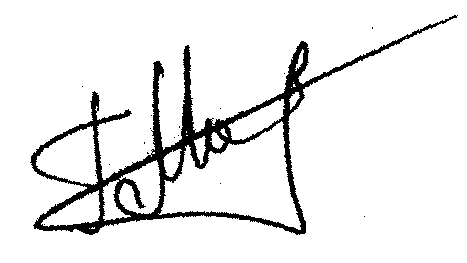 Стратегічний напрямСтратегічна ціль А. Зміна структури економіки A.1. Нова модель економічного розвитку, орієнтована на інноваційну, «зелену» циркулярну економіку громад Платформи сталого розвиткуА. Зміна структури економіки A.2. Ефективна система підготовки кадрів, орієнтованих на нову модель економіки громад Платформи сталого розвиткуА. Зміна структури економіки A.3. Комфортні, дружні до довкілля та безпечні простори для життя і розвитку людиниА. Зміна структури економіки A.4. Ефективне врядування та цифровізація громад, орієнтовані на потреби громадян та бізнесуВ. Залучення інвестиційВ.1. Спільні привабливі інвестиційні продукти громад ПлатформиВ. Залучення інвестиційВ.2. Ефективна система інвестиційного супроводу та якісних послуг для інвестораВ. Залучення інвестиційВ.3. Спільна ефективна система маркетингу громад ПлатформиВ. Залучення інвестиційВ.4. Інфраструктурне забезпечення інвестиційної діяльностіС. Розвиток малого та середнього підприємництваС.1. До 2030 року МСП забезпечені консультаційними та іншими послугами відповідно до своїх потребС. Розвиток малого та середнього підприємництваС.2. До 2030 року МСП-платформи отримують покращений доступ до фінансових/людських/трудових/ земельних та інших ресурсівС. Розвиток малого та середнього підприємництваС.3. Щорічно до 2030 року в кожній з громад Платформи принаймні у 2-х секторах збільшується присутність МСПС. Розвиток малого та середнього підприємництваС.4.Сприяння виходу МСП на нові ринкиD. Розвиток людського капіталуD.1. До 2028 року мінімум 50% працівників, вивільнених із шахтних підприємств, працевлаштовані в інших галузях економіки, які відповідають Європейській зеленій угодіD. Розвиток людського капіталуD.2. До 2025 року в усіх громадах Платформи місцеві громадські об’єднання братимуть участь у розробці та імплементації як мінімум 10 стратегічних документівD. Розвиток людського капіталуD.3. До 2030 року щонайменше 50% учнів навчальних закладів громад Платформи отримують дуальну освіту в трьох різних секторах, альтернативних вугільній галузі, розвиток яких відповідає Європейській зеленій угодіЕ. Відновлювана енергетика та енергоефективністьЕ.1. До 2025 року кількість фізичних та юридичних осіб, залучених до реалізації проектів ВДЕ та заходів з енергоефективності, збільшилася на 30%Е. Відновлювана енергетика та енергоефективністьЕ.2. До 2025 року як мінімум 3 механізми, запропонованих представниками Платформи, були враховані в національних документах з впровадження нових стимулів і регулювання розвитку ВДЕ та енергоефективності в контексті місцевого самоврядуванняЕ. Відновлювана енергетика та енергоефективністьЕ.3. Аналіз можливостей та впровадження систем водопостачання із диверсифікованих джерел в громадах ПлатформиЕ. Відновлювана енергетика та енергоефективністьЕ.4. У 2030 році ВДЕ забезпечують щонайменше 50% електроенергії та 30% тепла в усіх містах Платформи.Е. Відновлювана енергетика та енергоефективністьЕ.5. У 2030 році щонайменше 30% будівель термомодернізованоТаблиця 2. Викиди забруднюючих речовин у атмосферне повітря від стаціонарних джерел забруднення в містах Платформи у 2020 році__________________* Інформація наведена без урахування частини тимчасово окупованої території у Донецькій області. Відходи І-ІV класів небезпеки, тВідходи І-ІV класів небезпеки, тУ тому числі І-ІІІ класів небезпекиУ тому числі І-ІІІ класів небезпеки2019 р.2020 р.**2019 р.2020 р.**Донецька область*26407884,326981206,5147281,5145268,8м. Вугледар207360,7118715,830,856,5м. Добропілля3343067,82706750,5 14,018,4м. Мирноград350665,632602,223,919,9м. Новогродівка38983,9-7,20м. Покровськ262387,0983455,9758,0568,8м. Селидове236012,8105963,23,020,6м. Торецьк103750,080192,0575,035,0Загалом для 7-ми міст4542227,84027679,61411,9719,2УтилізованоУтилізованоСпаленоСпаленоВидалено у спеціально
відведені місця чи об'єктиВидалено у спеціально
відведені місця чи об'єктивідходи
І-ІV класів
небезпекиу т.ч.
І-ІІІ класів
небезпекивідходи
І-ІV класів
небезпекиу т.ч.
І-ІІІ класів
небезпекивідходи
І-ІV класів
небезпекиу т.ч.
І-ІІІ класів
небезпекиДонецька область*5407232,484500,23213,231,618888536,019091,4м. Вугледар4244,116,7––193309,1–м. Добропілля168731,2–––3322537,9–м. Мирноград31147,89,0––328320,2–м. Новогродівка4,34,30,0–56947,6–м. Покровськ5760,5365,11,9–237285,4–м. Селидове8,80,2––288296,4–м. Торецьк748,21,0––103599,1568,1Назва територіальної громадиЧисельність населення, осіб*Вугледарська26338Добропільська44499Мирноградська49471Новогродівська19674Покровська83314Селидівська35995Торецька67394Загалом  3266852000201020132014*2015*2016*2017*Всі захворювання3482,42848,02625,71025,81003,71056,31035,3у тому числіновоутворення40,438,140,612,712,914,413,9хвороби нервової системи65,340,638,916,116,015,715,2хвороби системи кровообігу227,5254,0258,097,599,3107,9104,1хвороби органів дихання1533,41198,51011,0427,9404,8450,6436,4хвороби шкіри та підшкірної клітковини 184,6154,3155,563,155,155,455,9хвороби кістково-м’язової системи і сполучної тканини 175,3132,7131,346,348,948,949,8хвороби сечостатевої системи198,9179,0177,358,464,367,663,4уроджені аномалії (вади розвитку) деформації4,64,14,41,41,51,61,7травми, отруєння та деякі інші наслідки дії зовнішніх причин302,7220,6189,386,181,884,285,4Стратегічний напрям/ стратегічна ціль Атмосферне повітряАтмосферне повітряКліматПоверхневі та підземні води Поверхневі та підземні води Земельні ресурси та ґрунти ВідходиВідходиРослинний світРослинний світТваринний світПриродоохоронні територіїЗдоров’я населенняА. Зміна структури економікиA.1. Нова модель економічного розвитку, орієнтована на інноваційну, «зелену» циркулярну економіку громад Платформи сталого розвитку DI/O_MT LODI/O_MT LO0DI/O_MTLODI/O_MTLODI/O LODI/OLODI/LT RE 0000DI/LTLOA.2. Ефективна система підготовки кадрів, орієнтованих на нову модель економіки громад Платформи сталого розвитку0000000000000A.3. Комфортні, дружні до довкілля та безпечні простори для життя і розвитку людиниDI/O LODI/MTLO0DI/O LODI/MTLODI/O LODI/OLODI/MT LODI/OLODI/MT LO00IN/MTLOA.4. Ефективне врядування та цифровізація громад, орієнтовані на потреби громадян та бізнесу000000DI/OLODI/OLO0000DI/LTLOВ. Залучення інвестиційВ.1. Спільні привабливі інвестиційні продукти громад ПлатформиDI/ST LODI/ST LO0DI/MT LODI/MT LODI/MT LODI/OLODI/OLO00000В.2. Ефективна система інвестиційного супроводу та якісних послуг для інвестора0000000000000В.3. Спільна ефективна система маркетингу громад Платформи0000000000000В.4. Інфраструктурне забезпечення інвестиційної діяльностіDI/STLODI/STLO0DI/O LODI/LT LO0DI/O LODI/LTLO0000IN/MTLOС. Розвиток малого та середнього підприємництваС.1. До 2030 року МСП забезпечені консультаційними та іншими послугами відповідно до своїх потреб0000000000000С.2. До 2030 року МСП-платформи отримують покращений доступ до фінансових/людських/трудових/ земельних та інших ресурсів0000000000000С.3. Щорічно до 2030 року в кожній з громад Платформи принаймні у 2-х секторах збільшується присутність МСП0000000000000С.4.Сприяння виходу МСП на нові ринки0000000000000D. Розвиток людського капіталуD.1. До 2028 року мінімум 50% працівників, вивільнених із шахтних підприємств, працевлаштовані в інших галузях економіки, які відповідають Європейській зеленій угоді0000000000000D.2. До 2025 року в усіх громадах Платформи місцеві громадські об’єднання братимуть участь у розробці та імплементації як мінімум 10 стратегічних документів0000000000000D.3. До 2030 року щонайменше 50% учнів навчальних закладів громад Платформи отримують дуальну освіту в трьох різних секторах, альтернативних вугільній галузі, розвиток яких відповідає Європейській зеленій угоді0000000000000Е. Відновлювана енергетика та енергоефективністьЕ.1. До 2025 року кількість фізичних та юридичних осіб, залучених до реалізації проектів ВДЕ та заходів з енергоефективності, збільшилася на 30%0000000000000Е.2. До 2025 року як мінімум 3 механізми, запропонованих представниками Платформи, були враховані в національних документах з впровадження нових стимулів і регулювання розвитку ВДЕ та енергоефективності в контексті місцевого самоврядування0000000000000Е.3. Аналіз можливостей та впровадження систем водопостачання із диверсифікованих джерел в громадах Платформи000DI/LTLODI/LTLO0DI/MTLO DI/MTLO 0000IN/MTLO Е.4. У 2030 році ВДЕ забезпечують щонайменше 50% електроенергії та 30% тепла в усіх містах Платформи.IN/LTLOIN/LTLOIN/LTRE0000000000Е.5. У 2030 році щонайменше 30% будівель термомодернізованоIN/LTLO IN/LTLO IN/LTLO0000000000ПозначенняПояснення--Значний негативний вплив. Значний негативний вплив слід звести до мінімуму із застосуванням заходів щодо пом’якшення наслідків, щоб він став незначним.-Помірний негативний вплив. Цей вплив є прийнятним.0Немає впливу або незначний вплив.+Помірний позитивний вплив++Значний позитивний вплив(?)Значення впливу не може бути оцінено з певністю через відсутність даних про стан складових довкілля, заплановану діяльність або з інших причин.DI / INПрямий / НепрямийLT/ MT/ ST / OДовгостроковий (10-15 років) / Середньостроковий (3-5 років) / Короткостроковий (1 рік) / Випадковий (тимчасовий)LO / REМісцевий / РегіональнийCU / SI / TRКумулятивний / Синергетичний / ТранскордоннийСкладова довкілля Заходи для зменшення негативних наслідків Атмосферне повітря - Забезпечення виконання вимог, передбачених стандартами та нормативами екологічної безпеки у галузі охорони атмосферного повітря, дозволами на викиди забруднюючих речовин- Використання при будівництві мінімально необхідної кількості будівельної техніки та механізмів- Виконання транспортно-перевізних операцій із максимальною ефективністю і за умови повного завантаження техніки та використання якісного палива - Розроблення і дотримання графіка роботи будівельної техніки і робочого обладнання в режимах із найменшою кількістю викидів забруднюючих речовин - Контроль за справністю будівельної техніки, неприпустимість аварійних ситуацій- Виконання пилопригнічення методом зволоження - Використання на автотранспорті спеціальних моторних мастил, присадок до них та палива, модифікаторів кінематичних вузлів автомобілів, впровадження каталітичних перетворювачів палива та ін., що призведе до зменшення витрат пального, зменшення викидів забруднюючих речовин та збільшення моторесурсів двигунів - Контроль за якістю пального, що постачається і реалізується автозаправними станціями, його відповідністю державним стандартам, а також заборона реалізації етильованого бензину - Здійснення екологічного контролю за станом автотранспорту, вдосконалення екологічних нормативів - Додержання встановлених нормативів гранично допустимих викидів забруднюючих речовин в атмосферне повітря - Організація та проведення моніторингу якості повітря - Періодичне здійснення лабораторних досліджень проб атмосферного повітря в контрольних точках на межі встановлених санітарно-захисних зон за всіма забруднюючими речовинами, що підлягають контролю - Встановлення вимог до підприємств, діяльність яких найбільше впливає на якість повітря, розробляти плани скорочення забруднення повітря і стежити за їх виконанням - Забезпечення безперебійної ефективної роботи і підтримання у справному стані споруд, устаткування та апаратури для очищення викидів- Збільшення кількості зелених насаджень у населених пунктах - Гасіння палаючих териконів та їхнє озелененняКлімат - Зменшення енерго-, ресурсо- та водокористування - Збільшення території лісів, лук, водно-болотних угідь - Збільшення громадського транспорту у порівнянні з індивідуальним- Зменшення або відмова від використання викопного палива- Збільшення використання відновлювальних джерел енергії- Перехід на низьковуглецеві технології- Підвищення енергоефективності - Перехід на ефективні в умовах зміни клімату технології- Підготовка до надзвичайних ситуацій природного і техногенного характеру Водні ресурси- Улаштування спеціально встановлених місць для заправки й технічного обслуговування автомобілів і дорожньо-будівельних машин для запобігання забруднення ґрунтових вод нафтопродуктами- Недопущення зливання паливно-мастильних матеріалів на території будівельного майданчика - Недопущення миття машин і механізмів у місцях, з яких стічні води можуть потрапити в магістральну, розподільчу, скидну мережу, річки та водойми- Улаштування водовідвідних канав, що забезпечують стік дощових вод за межі будівельного майданчика - Організація збирання забруднених стоків для запобігання попадання забруднених стоків з будівельних майданчиків- Здійснення контролю за джерелами скидів забруднюючих речовин- Забезпечення дотримання встановлених нормативів гранично допустимого скидання забруднюючих речовин у водні об’єкти - Забезпечення збирання та очищення забруднених вод, що утворюються під час виробництва - Впровадження очисного обладнання та устаткування для утилізації забруднюючих речовин - Забезпечення скидання очищених стоків качиної ферми в резервуар-накопичувач господарсько-побутових стоків, а виробничих стоків - у водозбірні герметичні колодязі-жижозбірники  - Проведення очистки та дезінфекції шахтних колодязів - Створення переліку (кадастру) існуючих об’єктів господарювання в межах встановлених водоохоронних зон і прибережних захисних смуг для подальшого винесення об’єктів, господарська діяльність яких не відповідає вимогам (ст. 89 Водного кодексу України та ст. 61 Земельного кодексу України)Земельні ресурси та ґрунти- Недопущення зливу відпрацьованих масел і пального на землю при експлуатації будівельних машин і механізмів (відпрацьоване масло слід збирати у спеціальний посуд і відправляти на утилізацію)- Зняття родючого шару ґрунту на земельній ділянці, де планується будівництво автодороги, та перенесення у спеціально відведене місце для зберігання - Після закінчення будівельних робіт проведення планувальних робіт в місцях стоянки та ремонту машин і механізмів, а також на всіх інших ділянках, де були допущені порушення поверхні в процесі будівництва- Запобігання значному ущільненню ґрунтів- Проведення рекультивації порушених земель Відходи- Запровадження планів поводження з відходами, які повинні включати запобігання генерування/мінімізацію відходів, сегрегацію, повторне використання, переробку, транспортування, захоронення та моніторинг відходів відповідно до законодавства України- Забезпечення збору, сортування і тимчасового зберігання відходів у спеціально відведених і відповідно обладнаних місцях - Створення та запровадження програми переробки твердих побутових відходів, включаючи розміщення маркованих контейнерів для відходів для металів, скла, паперу і пластмас - Запровадження практики селективного демонтажу, роздільного збирання та зберігання будівельних відходів на місцях будівництва, що максимізує подальшу переробку та утилізацію матеріалів, коли це технічно можливо та економічно доцільно - Забезпечення контролю та дотримання вимог чинного законодавства під час проведення будівельних робіт для попередження загрози складування будівельного сміття на непризначених для цього ділянках- Забезпечення умов для виробництва та збуту матеріалів з перероблених будівельних відходів за цінами та стандартами якості, зіставними з первинною сировиною - Повторне використання та переробка будівельних відходів з високим переробним потенціалом (бетон та залізобетон, асфальтні суміші, будівельна кераміка, щебеневі матеріали) - Використання дорожніх демонтажних відходів для заповнення пустот у шахтах, засипки гравійних та піщаних кар’єрів; єдиною вимогою такого використання будівельних відходів є забезпечення його екологічної інертності- Забезпечення контролю за впорядкуванням складування породи та інших відходів виробництва- Забезпечення належного поводження з муловими осадами та відкладеннями, які видаляються з дренажних систем Рослинний світ - Зменшення можливих ризиків щодо порушення природного рослинного покриву (у разі його наявності) при будівництві- Проведення по завершенню будівництва благоустрою територій, задіяних під будівництво, з озелененням площ, вільних від споруд і будівель- Підтримання чисельності та видової різноманітності флори громад - Створення лісових захисних насаджень на еродованих землях, вздовж водних об’єктів і полезахисних смуг - Поліпшення санітарного стану насаджень - Контроль за збиранням рослин; заборона збирання рідкісних видів рослин Здоров’я населення- Забезпечення закладів охорони здоров’я, які надають первинну медичну допомогу, відповідним обладнанням, транспортними засобами та кадрами- Стимулювання медичних працівників первинної ланки до роботи в сільській місцевості       - Уникнення засмічення рекреаційної чи лікувально-оздоровчої зони- Попередження утворення та зниження шуму до рівнів, установлених санітарними нормамиПоказникОдиниця виміруОбсяг викидів забруднюючих речовин в атмосферне повітря від стаціонарних і пересувних джерел викидів тонн/рікКонцентрація забруднюючих речовин в атмосферному повітрі (за основними забруднюючими речовинами) частка ГДККількість домогосподарств, підключених до централізованої системи водопостачання% від загальної кількостіКількість домогосподарств, підключених до централізованої системи водовідведення % від загальної кількостіОбсяг стічних вод від житлово-комунального сектору та промислових підприємств м3/рікКількість проб якості питної води з централізованих та децентралізованих джерел водопостачання, що не відповідають встановленим санітарним нормам % від загальної кількості проб/ місяць, проб/рікПлоща зелених насаджень в громадах Платформи га Обсяги утворення, накопичення та утилізації ТПВтонн/рікОбсяги утворення, накопичення та утилізації промислових відходів, в т.ч. І-ІІІ кл. небезпекитонн/рік, % від загального обсягу відходівКількість населених пунктів Платформи, в яких запроваджено роздільний збір відходіводиниць Обсяг відсортованих вторинних ресурсів тонн/рік, % від загального обсягу утворених відходівКількість домогосподарств, що уклали договір на вивезення відходів% від загальної кількостіКількість ліквідованих стихійних сміттєзвалищ в громадах Платформи одиниць Захворюваність на хвороби органів дихання осібКількість нещасних випадків пов’язаних з виробництвом одиниць